                                     Міністерство освіти і науки України                                     Національний технічний університет                                            “Дніпровська політехніка”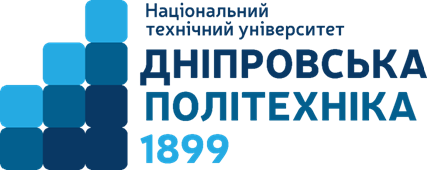                 Навчально- науковий інститут соціальних і гуманітарних наук                                      Кафедра історії та політичної теорії                                       ПОЯСНЮВАЛЬНА ЗАПИСКА                             кваліфікаційної роботи ступеня бакалавра студентки: Литовченко Вікторії Михайлівна академічної групи: 032-18-1 ЮФспеціальності: 032 Історія та археологіяза освітньо-професійною програмою – “Соціальна антропологія”на тему: “Духовний образ Софії Шептицької — матері Андрея та Клементія Шептицьких”Дніпро2022ВСТУПМи живемо у часи серйозних потрясінь, трагедій і перетворень Коли наша країна проходить через страшні часи смертельних випробувань. Зараз відбувається свого роду «просіювання» людства, розшарування на тих, хто несе світло та добро та тих, хто зневірився, розлютився. Йде серйозна боротьба, яка відбувається у фізичному світі. Але жодне явище світу фізичного не може бути відірване від духовних процесів, які йдуть у вищих вимірах. Складні буремні часи перелому потребують стійкості духу, віри, надійного фундаменту особистості, який не впаде під натиском обставин, а буде стояти та тільки  закалятися, проходячи через вогняне хрещення.Актуальність дослідження: визначається потребою в наш час боротьби, а з іншого боку відновлення культури та духовного відродження, мати приклади стійкості духу, щирої віри та духовності, які надавали нашим пращурам сили проходити свій земний шлях із честю та святістю.Постать Софії Фредро Шептицької – матері Андрія та Климентія Шептицьких – є прикладом особистості, яка є символом глибокої віри, сили духу, святого материнського впливу на своїх дітей. Тож дослідження життя і спадщини такої людини, поширення її досвіду є надзвичайно важливим в цей час.Об’єкт дослідження: постать Софії Шептицької.Предмет дослідження: особливості духовного образу Софії Фредро Шептицької, як матері Андрея та Климентія Шептицьких.Мета дослідження: дослідити, проаналізувати життєвий та творчий шлях Софії Шептицької, її переконання та цінності, її відносини з близькими та творчу спадщину.Завдання дослідження:1.Проаналізувати джерела, які свідчать про життєвий шлях Софії Шептицької.2.Вивчити особливості родинного впливу, в якому зростала дівчинка, що стало первоосновою її духовності.3.Дослідити переконання та принципи, яким слідувала Софія, виховуючи власних синів, закладаючи основи їх духовності.4.Проаналізувати погляди та переконання Андрея Шептицького та роль матері у формування його особистості.5.Розглянути особистість та систему цінностей Климентія Шептицького, вплив матері на його погляди та переконання.РОЗДІЛ 1. ДУХОВНИЙ ОБРАЗ СОФІЇ ШЕПТИЦЬКОЇ – МАТЕРІ АНДРІЯ ТА КЛИМЕНТІЯ ШЕПТИЦЬКИХДитинство Софії Шептицької як основа її духовностіСофія з Фредрів Шептицька була неймовірною жінкою, про яку Станіслав Тарновський сказав, що “... вона була однією з найвищих і найшляхетніших постатей свого часу” (Рис.1.1) .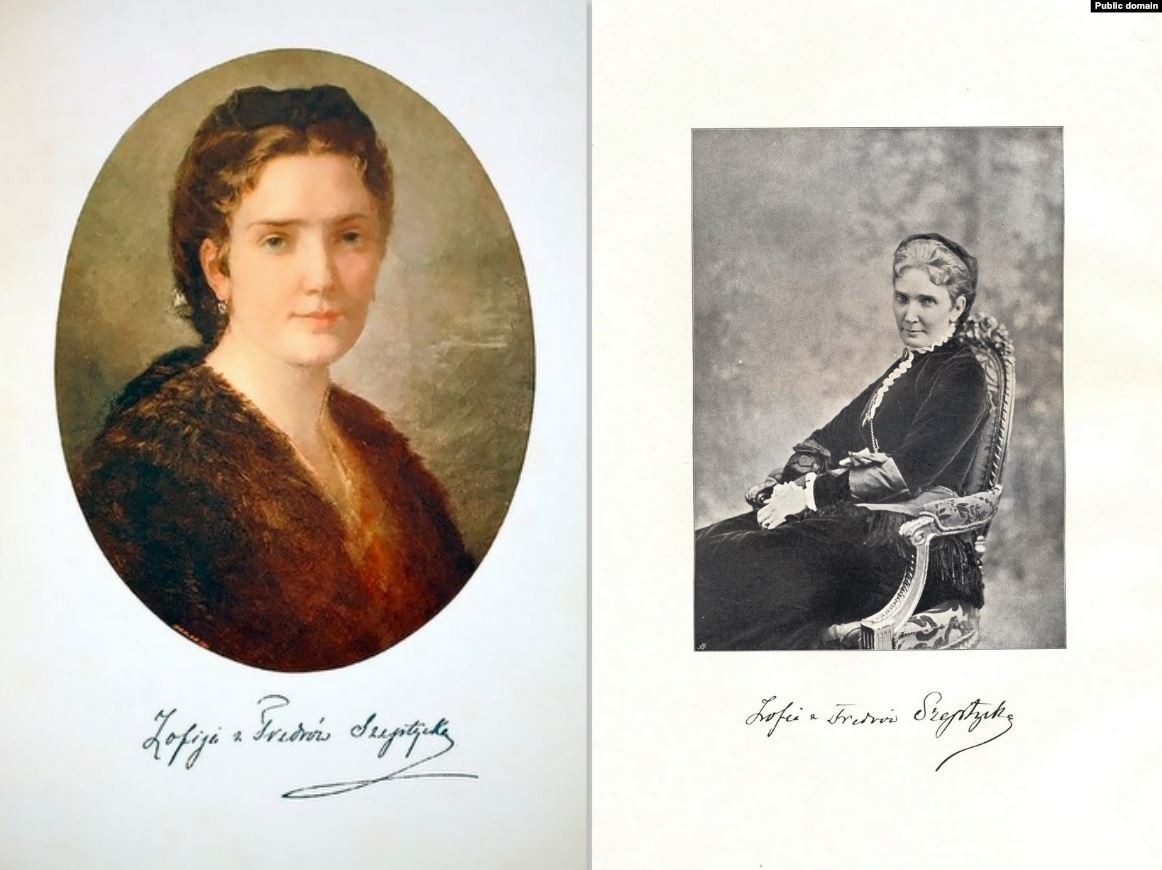 Рис.1.1. – Зофія (Софія) Людвіка Цецилія Констанція Шептицька чи польською – Zofia Ludwika Cecylja Konstancja Fredro (1837-1904)Людвіка Селіна Констанція Софія Олександрівна Фредро (Шептицька) народилася у Львові 20 травня 1837 року. Вона була найменшою дитиною у родині Софії з Яблоновських і Олександра Фредри. Батько Софії, Олександр Фредро, був визначним польським письменником та драматургом (1793- 1876). Цінності які цей видатний чоловік ставив понад усе – це честь, сім’я і родинний дім. Старіючий Фредро був передусім батьком, чоловіком і головою клану Фредрів (Рис. 1.2).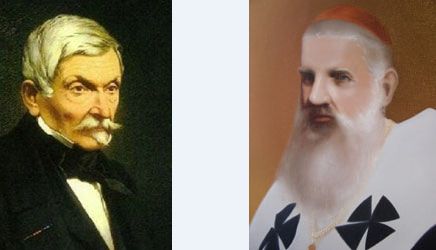 Рис.1.2.  – Олександр Фредро Він дуже любив свою дочку і Софія завжди це відчувала; розповідав їй казки та гуморески, любив робити несподіванки. Вона віддячувала за цю любов, хоча це було нелегко. В листах Софія розповіла правду про батька: був нетерпеливим у хворобі, мав різкий темперамент, гнівався і сварився по дрібницях, але робив це в жартівливій формі. Вмів любити [13].У своїх спогадах дитинства Софія писала про батька, що «зранку майже завжди заставала його завжди у ліжку, бо страждав на таке безсоння (під час якого часто писав), що засинав тільки тоді, коли починало дніти. Бували такі ночі, коли спав тільки від 7 до 9-10 ранку. Тому згодом він вставав лише близько 11 дня. Лежав у своєму великому ліжку з часів першого цісарства, з великими лев’ячими лапами і головами, з мідними поручнями; це те ж ліжко, у якому він і помер, правдоподібно тепер воно у Беньковій Вишні. Цілий куток стіни біля ліжка тісно був завішаний чудовими старими італійськими рисунками, які батько привіз з Риму і Флоренції у 1824 р.  Рисунки були всі оправлені в однакові чорні блискучі рами. Ці улюблені рисунки були щоденною темою для питань, відповідей і оповідок, що найчастіше крутилися довкола Муція Сцеволи, що клав руку у вогонь, а урізноманітнені вони були гріночкою і горнятком з пінкою, які татко завжди залишав мені зі свого сніданку. Біля ніг ліжка стояла велика, окута дубова скриня, біля ліжка – столик, біля нього – високий, на чорно помальований пюпітр і дві бібліотечні шафи, що доходили аж до першого вікна з видом на подвір’я. Ріг поміж тим і наступним вікном з видом на Ятвяги  був зайнятий двома шафами, як і протилежний кут до вікна з видом на сад. Далі ще дві шафи, що вже доходили до вхідних дверей. Так що ціла кімната, як панель, так бібліотека, була заставлена. Чотири з тих шаф маємо у Прилбичах. Тільки у кімнаті мого батька ще й їхні боки, що творили ніби ніші при трьох вікнах, були обвішані цінними англійськими рисунками. Поміж вікнами стояв велетенський стіл, вкритий зеленим сукном, на ньому повно  паперів, цілий словник Лінда, без якого, як твердив батько, він би не умів писати польською. Посередині великий каламар і пісочничка  із сапфірового скла (каламар той є у Прилбичах), і велика дерев’яна лінійка, завжди вживана при малюванні архітектурних планів і машин, чим батько часом із задоволенням займався. Ту лінійку я подарувала Леосеві. Перед столом – великий фотель, оббитий червоно-золотавим сап’яном; той фотель після смерті батька стояв у мого брата, а потім у його сина перед столом. Згодом у Львові, у моїй майстерні фотель служив позуючим моделям. Таким чином його портрет зберігається на моїй акварелі, де зображено майстерню у час, коли я малювала образ святого Яна з Дуклі для його каплиці у костьолі о. бернардинців у Львові» .Олександр Фредро піклувався про розвиток доньки. Вона брала приватні уроки малювання у найкращих на той час львівських вчителів, уроки гри на фортепіано, також уроки гімнастики. Та перш за все він дбав про її добре виховання. Коли Софія почала з’являтися у вищому світі, батько присвятив їй вірш Zasłona Mohameda (Дод. А).  В ньому він висловив свої сподівання щодо майбутнього дочки. Залежало йому перш за все на тому, щоб Софія не втратила скарбу, який в собі носила- тим скарбом було чисте, як джерело серце, палка віра і гаряча любов. У дослівному перекладі: «Він дав серце чисте, як джерело, Він прикрасив твої щоки витонченістю мудрості, Любов і віра, джерело яких на небі, Як у келих троянди, він щедро налив на вас». Zasłona Mohameda це не єдиний вірш, присвячений дочці. Мати Софії Шептицької – Софія Яблоновська (1798-1882) народилася в галицькій поміщицькій родині. Інтелігентна, артистично обдарована, намагалася жити в тіні свого другого чоловіка. Саме вона стала єдиним справжнім коханням двох визначних чоловіків Львова ХІХ століття. Двоє великих львів’ян – одна велика любов. Для одного вона – натхненниця для побудови театру. Для іншого вона є муза, що надихає на написання вишуканих п’єс. Як про першого чоловіка йдеться про Станіслава Скарбека (1780-1848) – фундатора, будівничого та директора Нового міського театру (тепер – Театр імені М. Заньковецької).Життя зі Станіславом Скарбеком для молодої дружини було настільки карколомним, що одного дня Софія могла купатися у розкоші, а вже наступного залишалася у зовсім порожньому домі. Потім все знову радикально змінювалась враз – і дружина отримувала сувоями дорогі тканини та кілограмами коштовну біжутерію зі столиці. Звісно це життя було не для звиклої до розміреності, розкоші й уваги панянки. Скарбек постійно ганявся за примарами нових ідей та справ. Він обдаровував жінку в разі успіху та забирав усе у випадку невдачі. До того ж весь його час та енергію забирали справи. А красуня-дружина залишалась у Львові одна. Для того, щоб розважитися, вона провадила активне світське життя. Відсутність чоловіка далася взнаки – юна Софія закохується у молодого, але вже відомого драматурга Олександра Фредра. Це, здавалося б, тимчасове захоплення самотнього серця переросло у справжнє кохання, яке пережило довгі роки випробувань і протривало до кінця їхнього земного життя.Фредро, як і перше кохання Софії, був оповитий ореолом багатства та слави. Він воював на боці Наполеона, розраховуючи на перемогу та відновлення польської держави. Повернувся до Львова, вшанований нагородами та почестями. Й у такому статусі він 1817 року зустрічає Софію, якій ще не виповнилось і двадцяти. Ходять чутки, що вона за підтримки родини вже не живе зі Скарбеком. І молодий граф Фредро, йому ледь виповнилось 24 роки, втрачає голову. Переконати у своєму коханні молоде дівча для нього не проблема. Та між ними ще стоять перший чоловік і родина Яблоновських, які вже раз обпеклися із зятем.Невідомо, хто більше перешкоджав узаконенню стосунків, та цей процес затягнувся майже на одинадцять років. Щоби відвернути увагу від пані Скарбекової, родичі Фредра навіть намагалися одружити його з російською княжною Бутурліною, та це не спрацювало. 1828 року Олександр і Софія врешті змогли побратися. На той час їм було 30 та 35 років.Та вдруге Софія все ж вийшла заміж за такого чоловіка, який був омріяним нею. Олександр залишив життя гульвіси та молодого холостяка, щоб повністю присвятити себе своїй дружині, творам та добробуту сім’ї – та у всьому він досягнув надзвичайного успіху. Все своє життя він кохав тільки одну жінку, заради якої писав, яку оточив красою, добротою, любов’ю. У шлюбі з дружиною вони виховали двох дітей, ще двоє померли в ранньому віці. Брат Софії Ян-Олександр став драматургом, як і його батько.Софія Шептицька у своїх спогадах  описує матір, як добру та поважну жінку, яка дбала про дітей, але була далекою від їх розпещування. Вихована в суворій атмосфері та маючи прикрий життєвий досвід, вважала за слушне вимогливе виховання. Дівчинка не розуміла такого відношення з боку матері, і коли Софія згадувала своє дитинство, наймилішими спогадами її були хвилини хвороби, бо тоді мати приділяла їй багато уваги і турботи. З часом мати і донька дуже зблизилися. Софія сердечно кохала матір, а власний життєвий досвід допоміг їй віднайти скарби материного серця, зрозуміти терпіння і покохати слабості. У своїх спогадах вона писала, як  З родинного дому Софія винесла доброзичливість до інших, повагу до приязні і навчилася чутливості. Стабільність подружнього і родинного життя Фредрів, а також міцний зв’язок з батьком були добрим грунтом для розвитку особистості Софії. Дім Фредрів відвідували численні родичі і приятелі родини, які належали до різних суспільних і політичних прошарків. Софія з усіма уміла налагодити близькі і теплі стосунки. Її приваблювало товариство молодих, але й до багатьох старших осіб вона відчувала щиру прив’язаність. До них належали її багатолітня вихователька, вчителька і довічна приятелька Аделя Дефорель родом з Швейцарії, а також тітка Праскеда Фредро. В родині Фредрів Аделя вважалася членом сім’ї. ЇЇ шанували і відносилися до неї як до найближчої родини. Саме їй Зося (так називали Софію),  завдячує вихованню в простоті. Аделя відкривала перед Софією таємниці світу, даючи їй ґрунтовні уроки з історії чи катехизму. Софія безмежно довіряла Аделі, була до неї дуже прив’язана, а кожна розлука завдавала їй болю. З часом дитяча любов і прив’язаність переросли в глибоку дружбу. Праскеда Фредро також мала величезний вплив на формування релігійності Софії, вона зазначає, що тітка була “...першим втіленням християнської думки” з котрим зустрілася. Вперше вони побачилися 1850 року, коли Софія разом з батьками приїхала в Париж. Ще маленька Софія відчула в особі Праскеди однодумця і прихильника. Особливо вона приваблювала Зосю своїм свободолюбством, добротою однаковою для кожного, життєрадісністю, стилем духовного життя і християнським милосердям. Слухаючи тітку, в серці Зосі прокидалося прагнення до глибшого життя, до справ Божих, до того, що найцінніше в житті [14]. В багатьох поколіннях Фредри були споріднені зі Скринськими і Яблоновськими. Родичі часто зустрічалися, також особливою симпатією і довірою Софія обдаровувала старшу від неї на чотири роки кузину Ванду Островську, з дому Скринських. Саме Ванда-Дуня була адресатом багатьох Софіїних листів, які послужили джерелом для вивчення образу Софії Шептицької. Листування, яке тривало аж до смерті Ванди, розпочалося весною 1854 року. Софія називала Ванду “Ангелом Хоронителем” свого життя, бо небагато було людей, котрим вона стільким завдячувала. Софія цінувала поради Ванди, яка вміла підтримувати її у різних життєвих ситуаціях і вказувала їй на Бога, як головну мету життя, бо сама була глибоко віруючою людиною. Основною тематикою їх листування були справи душі і відношення до Бога. Працюючи над собою, Софія часто звірялася Ванді: “...щоб власне Я звільняло у серці чимраз більше місця для любові до Бога і людей”. Софія завжди шукала людей, які були близькими її внутрішній зрілості і відповідали її душевним вимогам і сподіванням. До кола осіб, котрі плекали релігійність Софії в дитячі роки належали, між іншими, також о. Самюєль Пясецький з чину Бернардинів, який був частим гостем у львівському помешканні Фредрів, а в часі перебування в Парижі священик Мікель вікарій з костелу св. Филипа дю Рулє, який був на той час сповідником Софії. В родині Фредрів також не бракувало осіб духовного стану. Серед них молодший син улюбленої тітки Праскеди – Добєслав Фредро, який був капеланом у Парижі, та священик Генрих Скринський. Роль духовних опікунів відігравали також відомі Єзуїти, які того часу за дорученням папи Лева ХІІІ були реформаторами Чину Святого Василія Великого в Галичині. У формуванні духовності Софії значне місце посідав о. Генрих Яцковський-єзуіт. Про їх першу зустріч пише Софія у листі до Ванди від 4 лютого 1880 року. З цього часу він став її духовним наставником, приятелем її синів і їх сповідником. В наслідок цього знайомства духовне життя Софії стало глибшим про що свідчила її неодноразова участь в закритих реколекціях. Традицією родини Фредрів та Шептицьких було підтримування добрих стосунків з духовенством обох  обрядів. Будувалися вони на засадах відвертості, довіри і доброзичливості. На зацікавлення Софії мали вплив родинне середовище, оточуючий її світ, суспільні відносини, культурне, а навіть політичне життя, в якому опосередковано брала участь через заагажованість батька та брата. На формування зацікавлень молодої людини має вплив її освіта, як це було у випадку Софії- малювання стало її пасією. В одному з листів до Ванди читаємо “(...) не вмію не хотіти малювати”. Незважаючи на непрофесіоналізм, малювала багато і добре. З’являлися чудові роботи.  Малюванню Софію вчив чеський художник Йозеф Свобода, вона мала кращих учителів із гри на фортепіано, знала кілька іноземних мов. Її любов до природи, краси формувались серед мальовничих краєвидів у родинному маєтку Фредрів у селі Бенькова Вишня (нині – Вишня) (Рис.1.3), що на Львівщині [1]. 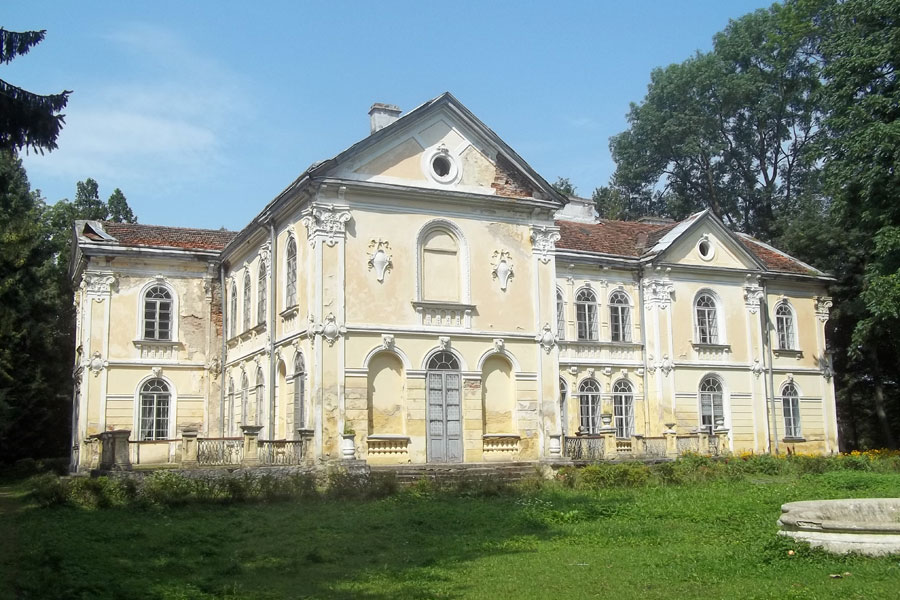 Рис.1.3. - Палац Фредрів у ВишніЙозеф Свобода навіть намалював малу Софію із кошиком серед суниць, портрет так і називається: «Дівчинка і саниці». Митрополит Андрей Шептицький зберігав цей мамин образ із дитинства у Святоюрських палатах.1.2. Система світогляду Софії Шептицької Взаємодіючи з навколишньою дійсністю і намагаючись визначити своє місце у світі, древні люди створювали цілісні картини цього світу. Без загального уявлення про ситуацію навряд чи можлива якась успішна поведінка в ній. Чи може, скажімо, людина вільно рухатися в незнайомому їй і абсолютно темному просторі? Швидше спочатку вона буде обережно (навпомацки) знайомитися з тим, що її оточує, для того щоб не натрапити на перешкоду або не втратити у прірву. Лише усвідомивши ситуацію, в якій опинилася, вона починає виробляти відповідну поведінкову програму. Цілісна система поглядів на світ і місце людини в ньому називається світоглядом. Саме він визначає ідеали та цінності, що регулюють життя колективу, задає орієнтири, керуючись якими люди впорядковують свої конкретні дії. Усвідомлюючи свої життєві позиції, висуваючи перед собою певні цілі, кожен індивід формує і власне уявлення про себе як особистості. Як стверджував один із знаменитих німецьких філософів XX ст. М. Хайдеггер, оточуючий нас світ є лише засіб людського самопізнання.Мати праведного Митрополита Андрея, блаженного священномученика Климентія і ще п’яти синів, Софія Шептицька, донька відомого польського письменника і драматурга, майстер слова і пензля, а передусім жінка з чуйним серцем відкритим на Бога. Красива й інтелігентна, виважена й мудра. Яким було її життя, її світогляд, що її хвилювало, як вдалося їй виховати таких синів?«У всьому вручала Богові себе і своїх дітей»: писали про Софію, матір Андрея і Климентія Шептицьких[3].Працюючи над архівом своєї матері блаженний о. Климентій (Казимир) Шептицький, писав: «Молодше покоління не знало Тебе, але повинно Тебе пізнати, бо коли мається у родині святу, то і її вплив, і знання про Неї, повинні переходити з покоління до покоління». Він також написав про неї: «Життя мами є велика наука, жодні терпіння, жодні труднощі, які випадали на її життя, вона не відкинула і не сприймала з примусу, ніколи в її серці не осіла гіркота, ніколи не скаржилась на те, що випало на її долю».Сестра Олена Манькут, Згромадження Служебниць Найсвятішої Діви Марії, переконана, що відповідь на ці питання можна знайти у листах Софії Шептицької, яких та впродовж життя написала стільки, що набереться на кілька томів. Сестра Олена вже впродовж багатьох років вивчає кореспонденцію матері Митрополита, спершу її численні листи до сердечної подруги і кузини Ванди Островської, а відтак й до синів та ширшого кола знайомих. На основі опрацьованого матеріалу сестра написала книжку «Софія з Фредрів Шептицька», що у 2015 році вийшла друком у видавництві «Свічадо».Дослідниця зізнається, що відчуває особливу опіку Софії Шептицької у своєму житті. Окрім наукових досліджень сестра завершує своє служіння через катехизацію дітей і молоді та писання ікон. Вона певна, що дар малювання випросила для неї в Бога саме Софія Шептицька, адже сестра раніше не уявляла собі, що іконописання буде її захопленням і способом євангелізації [14].Також вона зазначає, що читати кореспонденцію через 150 років після написання надзвичайно цікаво. Окрім того, це дуже гарне історичне свідчення про те, як жилося тоді. Дослідниця вивчала листи Софії, написані починаючи від 15-того року життя, коли вона була ще панною. Було дуже цікаво, як розвивається людина, як формується її особистість, як вона описує своє входження у світське товариство, захоплюють її спостереження, викристалізування світогляду, а заразом те, які мала взаємини з Богом, з людьми, як вона їх вибудовує. Софія вміла дуже елегантно і легко описати дуже інтимні духовні переживання, а також свої спостереження. В її листах багато гумору, можна сміятися з її описів людей, ситуацій, подій чи то родинних, чи зовнішніх. Водночас вони сповнені автентичності, щирості. Коли пише про сумні події, дуже покірно їх змальовує, покладаючись на волю Божу. Часом відчувається, що їй прикро саме так описувати людей, але є відчуття, що вона пише правду. А ще так вона  художньо це робила, що все постає перед очима, наче у фільмі.Софія завжди була природньою і безпосередньою, у стосунках з людьми вміла поєднати цю природність з умовностями, яких повинна була дотримуватись, але ніколи не трактувала їх надто суворо. З юних років не приховувала своїх поглядів, думок, вміла щиро їх висловлювати. Не приховувала й свого негативного ставлення до львівського середовища і його манер. Її вражали нещирість, манірність, а передовсім сарказм щодо інших. На першому місці завжди ставила моральні цінності, а не захланність і багатство. Нерідко відчувала себе чужою в товаристві. Ще перед заміжжям не любила пустих розмов, уникала дівчат зі своїх сфер, котрі говорили поверхово, а коли заходила розмова на непристойні теми, таке товариство здавалося їй обридлим, потребувала піти звідти, бо дуже погано чулася [4].Вона відчувала, що є трохи іншою, ніж ті, з ким зустрічалася на світських заходах, однак за її щирість і вміння бути собою, не піддаватися тиску оточення її поважали, навіть люди віку її батьків сприймали її як рівну. Про неї казали, що панна вміла давати відкоша, тобто була розбірливою щодо кандидатів в наречені, не одному відмовила.Живопис завжди був для Софії засобом вираження своїх почуттів і туги за ідеалом. Численні портрети писалися на прохання конкретних осіб, переважно родичів і приятелів. Інші роботи були наслідком її релігійних переживань і ставали нагодою до щирої молитви.  Багато картин на релігійну тематику, які вийшли з-під пензля Софії, до війни можна було знайти в польських костелах і монастирях наприклад: Брухналю, Жовкві, Язловиці, Кракові чи Львові. Натхнення до написання таких картин Софія черпала в захопленні творами сакрального мистецтва, в книжках і глибокій молитві. ЇЇ син Казимир стверджує, що її образи захоплювали не лише майстерністю, але рівно ж заохочували до молитви. Ймовірно, що її першим образом, виконаним для костела, був образ св. Івана з Дуклі (1856). Намалювати його попросив о. Самюєль Пясецький для Бернардинів у Львові.Софія не вважала себе художницею і не хотіла, щоб її так називали. Вважала, що характерним для жінки не є “(...) геніальність, що сягає по силу, славу, проповідує великі діла, а ідеалом жінки є стати ангелом миру, додавати віри і надії, бути готовою присвятитися тим, кого любимо і невтомно просити вміння служити Богу і чинити добро людям”. Донька одного з найкращих польських комедіографів не могла залишитися байдужою до справ пов’язаних з театром. Софія орієнтувалася в репертуарі львівських театрів, в молодості дуже часто бувала на виставах. Уміла критично оцінити гру акторів, а її театральні рецензії свідчать про глибоку обізнаність в цій галузі. Захоплення театром народилося , ще в дитинстві коли вона спостерігала репетиції аматорського театру, що відбувалися в домі батьків. Вона була причетна також до драматургії батька, оскільки записувала драматичні твори під його диктовку. Софія Шептицька була правдивим апостолом. Свою віру і побожність прагнула передати найближчим. Багато із своїх роздумів вона записала у формі щоденників, призначених родині. З багатьох її праць за життя вийшла друком тільки одна книжечка молитовник під назвою: “W imię Ojca i Syna Ducha Świętego”. Після смерті Софії у львівській газеті “Gazeta Narodowa” і краківській “Przegląd Polski” були надруковані її короткі ескізи. У двотомнику її творів під заголовком “Pisma” виданих 1907 року були надруковані спогади про Ванду Островську та вісім коротких оповідань. Тільки у 1967 році вийшли друком “Wspomnienia z lat ubiegłych”опрацьовані Б. Закшевським, а у1993 році “Młodość i powołanie ojca Romana Andrzeja Szeptyckiego zakonu św. Bazylego Wielkiego”. Українськомовна версія цієї книжки появилась скоріше у 1965 році. У спогадах, які написала Софія на прохання родини, відтворила десятки постатей зі свого минулого. Робила це, використовуючи художню пластику, щирий гумор, доброзичливу карикатуру. “Wspomnienia” Шептицької вказують на художню майстерність, високу культуру, темперамент і талант оповідача, які дістала у спадок від Фредрів. Маючи глибоке виховне значення, багато праць Софії може бути також джерелом літературно-історичних знань [23].А як, власне, відбулося знайомство та зближення Софії з Яном Шептицьким?В одному з листів до Ванди Островської, з якою була дуже близькою і про все щиро оповідала, Софія описує якийсь бал і зазначає, що був на ньому такий собі Шептицький, дуже маломовний, але високий і пристойний чоловік. То перший лист, з якого можна побачити, що вона його запримітила. Однак зауважує, що він думає не про неї, а про інших. Однак Ян теж нею зацікавився. З чого то видно? З подальшої розповіді в листі — серед прийнятих тоді танців, був один, в якому дівчина сама мала обрати партнера, Софія хотіла запросити Яна Шептицького, але коли підійшла, то сама себе заставила і запросила чоловіка, який був поруч з ним, з яким була знайома раніше. Що тоді зробив Шептицький? Нічого не кажучи, встав і вийшов з балу. Також в цьому листі Софія зазначає, що він інакший від оточення.Зарученими вони були недовго, навіть не рік. Вже коли були офіційними нареченими, Ян багато їздив у справах, а Софія в листах виливала свій сум, з нетерпінням чекаючи на його повернення. Багато їздив і тоді, коли були молодим подружжям, і пізніше, адже треба було порядкувати в численних маєтках, які були не тільки в межах Австро-Угорщини, а й на територіях Російської імперії, а ще справи громадські і політичні. І цей сум через відсутність чоловіка поруч відчутний у її листах до кінця життя, а прожили вони разом 43 роки «без бур, але не без терпінь» [23].У листах вона також згадує, що він їй дуже допомагає, зокрема, коли вони разом вдома — у господарських справах, у розрахунках при веденні дому тощо. З листів видно, що чоловік дуже любив її, опікав, особливо, коли була вагітною. В одному з листів під час вагітності Софія, знаючи про високу смертність жінок при народженні дітей, хвилюється в очікуванні пологів через те, що «Ясь би дуже терпів», якби вона померла. Вона знала, що чоловік дуже переймається нею, що він чуйний і люблячий. Коли була хворою, втомленою і дуже зле почувалася, а чоловік мав їхати в справах політики до Відня, то вона могла б залишитися вдома, але бачачи, що йому на тому залежить, жертвує своїм відпочинком і «святим спокоєм» та їде з ним. Часто в своїх листах журиться ним. Наприклад, Ян Кантій був дуже неспокійним, навіть сердився, коли Олександр перебирав на себе управління в одному з маєтків і провів не дуже вдалу оборудку зі збіжжям, тож Софія докладає зусиль, аби заспокоїти чоловіка, відновити мир в родині, водночас не стаючи на бік сина.У своїй витривалості щодо виховання дітей, у своїй пожертві, у довірі і покірності Божій волі Софія може бути  взірцем для сучасної жінки. У тому, як вона закладає, цементує свою родину. А передусім — у вмінні бути собою, не піддаватися тиску.Софія вважала, що еталоном жінки є не «геніальність, що сягає по силу, славу, проповідує великі діла, а ідеалом жінки є стати ангелом миру, додавати віри і надії, бути готовою присвятитися тим, кого любимо, і невтомно просити вміння служити Богу і чинити добро людям».Була скромною, переймалася, щоб ніхто не вважав її кращою, ніж була насправді. Ніколи не втрачала самоконтролю, в молитвах просила про терпеливість і життєрадісність.Життєрадісність стала її натурою, і саме такою бачило її оточення. Намагалася плекати її, бо вважала, що почуттям гумору і веселістю можна більше осягнути, ніж «моралями». Вміла з гумором сприймати свої слабкості та комплекси, з яких часто жартувала.Її гумор і весела вдача давали їй захорону перед тим, щоб не вводити інших у той стан, який вона відчувала в душі — жаль, смуток, розчарування, фізичну втому. Навіть тоді, коли погано чулася через хворобу, вміла жартувати. І ті, хто добре її знав, розуміли, що мама чи бабця погано почувається, але вона не показувала свої страждання дальшим. Була гостинною, хоча часом мусила тамувати втому чи хворобу [17].Від природи була вразливою як на красу природи чи мистецтва, так і на людські терпіння. До її численних обов’язків у Прилбичах (коли чоловік виїжджав у справах, що траплялося часто, то заміняла його у маєтку), належало видавання ліків селянам і тим, хто працював у маєтку. Саме під час відвідування і лікування хворих, що було одним із щоденних занять, заразилася від бідної жінки туберкульозом. Зрештою змалку була слабовитою і блідою, батьки часто возили її до санаторію. Ніколи не відмовляла хворим у допомозі, хоча часом почувалася втомленою щоденними родинними і домашніми обов’язками.Була щасливою, якщо могла потішити когось, бо знала «чим є одна сльоза, один потиск щирої руки в терпінні». Багато молилася, однак ніколи не використовувала часу, відведеного для домашніх обов’язків, для молитви.На особистість Софії впливали вроджені риси характеру, які постійно удосконалювались під впливом виховання, середовища, а також глибоких переживань. З роками, дякуючи зусиллям і Божій ласці, вона зросла до особи, близької до досконалості. Допомагало їй у цьому прагнення служити Богові і чинити Його волю. Ця життєва програма спонукала її до діяльності, набування чеснот і до подолання труднощів. Софія Шептицька завжди була природньою і безпосередньою, у стосунках з людьми вміла поєднати цю природність з умовностями, яких повинна була дотримуватись. Однак ніколи не трактувала їх надто суворо. З юних років Софія не приховувала своїх поглядів, своєї думки, а вміла щиро їх висловлювати. Не таїла свого негативного відношення до львівського середовища і його манер. Її вражало блюзнірство, неправда, манірність, а передо всім сарказм по відношенню до інших. Цінності, які вважала за найважливіші, яких дотримувалась, спричиняли, що часом відчувала себе зайвою в товаристві. Головним для неї були не захланність і багатство, а моральні цінності, які вміла бачити під прикриттям бідності. Шляхетність її душі не дозволяла приділяти більшого визнання чи поваги багатіям. З плином літ, все більше і більше пробуджувалося у ній бажання відійти від світу, щоб жити на самоті, здаля від Львова. Однак Божі плани щодо її життя виявилися іншими. Софія турбувалася, щоб ніхто не вважав її кращою, ніж була насправді. Її скромність не дозволяла вважати свої думки, молитви, натхнення чимось надзвичайним чи винятковим. Софія остерігалася, щоб у її творах ховалося власне кохання, яке могло б віддалити її від Бога. Саме тому свої духовні записки вона віддавала переглядати о. Самюельові. Софія ніколи не втрачала панування над собою, навіть тоді, коли по хвилинах радості приходили моменти пригноблення, спричинені життєвими труднощами. В її молитвах повторювалося гаряче прохання про терпеливість і життєрадісність. Софія не хотіла, щоб її пригнобленність передавалася іншим. Внаслідок праці над собою вона зуміла так запанувати над сумом і розчаруванням, що інші бачили її тільки усміхненою. Життєрадісність стала її натурою, і такою бачили її в оточенні. Софія намагалася плекати цей дар, бо вважала, що почуттям гумору і веселістю можна більше осягнути, ніж моралями. Вона вміла подивитися на себе збоку, зауважити власні слабкості і недоречності та сприймати їх з гумором. Мала вона певні комплекси, але вони ніколи не були для неї приводом для смутку, тільки об’єктом жартів. Лише люди по-справжньому зрілі вміють дивитися таким чином на себе. Від природи Софія була вразливою. Ця риса характеру проявлялася в різних ситуаціях. Можемо говорити про її мистецьку вразливість, вразливість на красу природи, чи на людську кривду і терпіння. Спонтанність сприйняття оточуючого світу була особливим багатством психіки Софії і становила основу багатьох її здібностей. Твори мистецтва викликали у неї захоплення. Вона 6 володіла даром спостереження, була здатна запам’ятати багато деталей, а потім використати їх у своїх літературних і малярських працях. Вразливість Софії проявлялася також у спілкуванні з природою, підтвердження чого знаходимо в її листах. Як сама розповідала, вона вміла жити в гармонії з природою, споглядати плин води, вслухатися в мову дерев, серед яких найбільше любила смереки. Прагнення допомогти найближчим було ще одним проявом вразливості. Софія уникала ситуацій, в яких інші могли б відчути себе приниженими, засоромленими чи заклопотаними. До кожного вона відносилась з належною повагою, турбувалася про вигоду численних гостей у домі в Прилбичах, не забуваючи про найменші дрібниці. Вона була гостинною, хоча часом мусила переборювати втому чи хворобу. Своїми вчинками Софія єднала ближніх для Бога. Була дискретною і не висміювала людей, яких негативно оцінювала. Стримувалася від зайвих слів, хоча, як визнавала Ванді: “...аж кортіло висловитися”. Щиро співчувала хворим і тим, що страждали. До її численних обов’язків у Прилбичах ( маєтку чоловіка) належало видавання ліків селянам і службі, а відвідування і лікування хворих було одним із її щоденних занять. Цей обов’язок виконувала “тихо і невтомно” і хворобою, яка стала головною причиною її смерті (туберкульоз), заразилася від хворої селянки, яку доглядала. Ніколи не відмовляла хворим у допомозі, хоча часом почувала себе втомленою щоденними обов’язками і турботами про родину і дім. Підтримувала своєю присутністю людей, які переживали життєві труднощі. Була щасливою, якщо могла потішити когось, бо знала “... чим є одна сльоза, один потиск щирої руки в терпінні”. Софія вміла відчути переживання інших. Щоденно у власному домі зіштовхувалася з терпінням і тому розуміла біль, спричинений хворобою, чи втратою найближчих. Тоді вона поспішала з допомогою. Присвячувала свій час тим, хто потребував підтримки. Коли почувалася безсилою допомогти в терпінні визнавала це, обіцяючи щиру молитву, запевнюючи у своїй відданості і бажанні вчинити щось більше. Здатність до співчуття робила Софію симпатичною, сердечною і доброзичливою по відношенню до інших. Про те, що Софія Шептицька не була байдужою до страждань інших, засвідчують слова з наступного листа: “... чи часом і тобі не здається, що пізнавши радість чи не першим почуттям є прагнення просити Бога за всіх, що терплять, благаючи Його полегшити їхні терпіння, та втішити їх”. Природня лагідність у відношенні до інших робила Софію привабливою. Здобувала приятелів не тільки в молодості але, рівно ж з плином років кількість її знайомих збільшувалася. ЇЇ знайомства не обмежувалися зустрічами і розмовами, а переростали у тривале листування. Софія вважала писання листів своїм апостольським завданням і була йому вірною аж до кінця. Щоденні, буденні заняття, любов до ближніх Софія вважала своїм добре виконаним обов’язком, бо cлова промовлені з почуттям, спокоєм мають більше значення ніж ті, в які вкладено багато зусиль і красномовства. Софія знала- всім що має необхідно ділитися з іншими. Вона терпляче вислуховувала звіряння інших. Приятелі вважали її особою, котру полишають клопоти і переживання. Своєю поведінкою викликала заздрість у приятельок однак не відмовляла їм в увазі, хоча часом їй було прикро, що вони не зуміли зрозуміти її. Вона ніколи не використовувала часу, відведеного домашнім обов’язкам для молитви. Бог покликав Софію до подружжя, в якому попри складності, все ж таки можливо досягнути святості. Подружнє життя розвинуло у Софії здатність до самопожертви, тому що бути дружиною, передо всім значить кохати, вийти за межі власного я, щоб обдарувати собою інших. Про таке самозречення пише: “... знаєш Дунюх, я тепер навіть не замислююсь , чи мені щось подобається чи ні. Тільки щоб він (чоловік) і родичі були задоволені... зараз моя особа набуває таких мікроскопічних пропорцій, що моментами, не можу збагнути, що вона думає, що їй подобається, чи не подобається”. Про подружнє життя Івана та Софії писав Ян Олександр Фредро-її брат в листі до матері: “... не маю слів, щоб описати враження, яке на мене справляють Прилбичі, а особливо Ясь і Софія- нехай їх Бог завжди благословить”. Про дім в Прилбичах також писали й інші особи, що не були кревними Яна і Софії. в посмертних спогадах про Софію Шептицьку Людвік Дембіцький писав: “ Основою цього сімейного щастя, крім взаємності почуттів, які витримали у своїй свіжості до кінця, чимраз відчутніше- була поряд з вірою праця, праця спільна, спільні турботи, не занедбування жодного обов’язку”. Софія, як молода дружина, і надалі прагнула в нових обставинах вірно служити Богу. Просила Ванду, аби молилася за те, щоб зуміла виконати завдання, які поставив перед нею Бог. З перших днів подружнього життя, відколи з’явилася у Прилбичах, проявила свою любов до Бога зразковим виконанням сімейних обов’язків. З перших хвилин прийняла обов’язки господині дому. Софія керувала домашнім господарством, а згодом допомагала чоловікові у маєткових справах, коли він виїжджав на засідання Державної Ради до Відня, до Львова на засідання Галицького Сейму і до Королівства, де був його маєток. Піклувалася про релігійне життя чоловіка. Тішилася тим, що він сповідався, його духовним зростанням. Коли чоловіка огортав смуток і розчарування, Софія вгадувала потреби його душі. Намагалася йому допомогти. Молилася і просила про слова потіхи [3].Аналізуючи життя Софії з Фредрів Шептицької можна помітити, що духовні цінності мали для неї основне значення. Це проявлялося у згоді на терпіння, яке мотивувало її прагнення довірити своє життя Богові. Софія жила буденністю, шукаючи в усьому волю Божу, а слова, що їх промовив Ісус на Оливній горі “... хай не моя, а Твоя буде воля”, можна назвати її життєвим кредо.        1.3. Характеристика образу Софії Шептицької як матері Андрія та Климентія ШептицькихОбраз матері - один із самих глибинних образів людської психіки. Він знаходився і продовжує ходити своє відображення протягом усієї історії людства. Саме образ матері є вирішальним у формуванні та зростанні аніми в особистості чоловіка. Аніма - це уособлення всіх проявів жіночності в психіці чоловіка: таких як невиразні почуття та настрої, пророчі осяяння, сприйнятливість до ірраціонального, здатність любити, потяг до природи і - останнє по порядку, але не за значенням - здатність контакту з підсвідомістю. Якщо мати чоловіка надає негативний вплив, то її аніма найчастіше виявлятиметься в роздратованих, пригнічених настроях, стані невпевненості, тривоги та підвищеної збудливості. (Однак подолання подібних негативних впливів лише допомагає зміцнити мужність).Мати – це перша жіноча істота, з якою стикається майбутній чоловік. При цьому у сина прості відносини ідентичності або протистояння, що виділяє себе, постійно перехрещуються з факторами еротичного тяжіння і відштовхування.Для психології чоловіка архетип матері — чисте золото. Це прояв у людині жіночої частини божественного початку, його частки, що надходить із вселенського рогу достатку. Це щедрість, що б'є через край і не має меж, якою ми постійно користуємося. Без цієї щедрості материнського архетипу ми не зможемо прожити жодної хвилини. Для нас завжди він пов'язаний з надійністю, підкріпленням та підтримкою.Постать матері синів, з котрих кожен відіграв визначну роль в історії початку ХХ ст. і ІІ Речіпосполитої, є надзвичайно захоплюючою, але для загалу маловідомою.Якою ж матір’ю для своїх синів була Софія Олександрівна? Передусім люблячою. Виховувала синів, щоби були мудрими дітьми, Божими дітьми. «Бути серед них, розділяти їхні враження, думки, забави, спостерігати за поступом, бачити, як розвивається інтелект і як вони проявляють свій кругозір — це була для мене найбільша насолода і щастя», — пише вона.Софія Фредро довго мріяла про доньку і навіть писала, коли народився Казимир: «Отже, хлопець. Не знаю, скільки з тим словом зникло мильних бульбашок — так я мріяла, що буде донька, моя донька… Ціле літо дзвеніло коло серця… Що ж діяти — Бог знає, що робить…»Дуже виразно видно в листах, що від молодих років вона у всьому вручала Богові себе, своїх батьків, а відтак дітей. Розуміла, що мусить просити Бога про допомогу, бо сама не в стані виховати їх такими, як собі вимріяла — добрими, мудрими, милосердними, вільними у всьому, вповні дозрілими. Наставляла, щоб допомагали один одному та іншим, щоб не були егоїстами. Попри графський титул вчила зашивати шкарпетки, як їм потрібно, виконувати дрібну домашню роботу — порядкувати город, дбати про порядок в кімнатах… Водночас дбала, щоб вони вміли малювати, грати на музичних інструментах, спостерігати, розуміти світ мистецтва, дбала щоб були справді високо освіченими й інтелігентними людьми, але щоб ніколи не забували про Бога, що Він на першому місці.Гідність і відповідальність жінки найповніше реалізується в материнстві. моментом народження першої дитини прийняла нові обов’язки. Молода мама усвідомлювала відповідальність за дітей, якими обдарував її Бог. Не вважала їх своєю власністю, але цінністю, даною їй на збереження Богом: “(...) усвідомлюю, що Бог дає нам дітей не для власної потіхи, не для того, щоб ми обдаровували їх любов’ю заради себе, але щоб не думаючи про себе, оточували їх любов’ю для Бога і для них самих, вели їх дорогою любові.” Софія знала, що саме Бог довірив їй виховання дітей. Хоча вона мала право на любов своїх дітей, уміла посвятити її задля добра дітей і згодитися з волею Бога. Виховання дітей виповнювало її час, ставало об’єктом її зусиль, займало все більше місця в її молитвах, думках і почуттях. Багато часу перебувала сама з дітьми, бо як казала: “(...)матері ніхто не замінить”. Софіїним принципом у вихованні дітей було утримувати власне серце у вірності Богу і таким чином, просити благословенства для дітей: “(...) знаєш Дунюха в душі себе так почуваю, ніби кожний, навіть найменший материнський біль є святим, і така тривога у ній, щоб на нього не впала кара за мій гріх, що навіть не спадає на думку нарікати, тільки чимраз більше горнеться серце до Бога і до тої Матері Небесної”. Одним із методів виховання Софії було: “(...) залучення Бога до найменших виховних завдань”. Вона багато молилася і звіряла Богу свої найдрібніші турботи. Коли її запитали про методику виховання, відповіла: “Мій єдиний метод виховання це Богородице Діво”. В молитві шукала вона ясності і поради, а про те, що дійсно отримувала цю очевидну, реальну допомогу пише далі в листі: “(...) Бог за мене все робить” Софія перша вчила дітей про Бога, особливим чином дбаючи про те, щоб дух молитви панував у домі. Любов до Бога Софія плекала також через сакраментальне життя. Разом з дітьми приступала вона до святих тайн, дбала про старанне приготування їх до сповіді і Святого Причастя. Передусім піклувалася вона про душевну чистоту, нагадувала старшим синам в листах про сповідь, заохочувала, щоб не відкладали ії до певного терміну, але користали з неї тоді, коли їх душа буде цього потребувати. Наскільки їй залежало, щоб діти не грішили, свідчать слова, написані на образках, що їх подарувала дітям в день посвячення новозбудованого дому: “(...) Нехай мої діти пам’ятають, що єдиною молитвою їхньої матері в цьому дні було, щоб великим трудом збудований дім радше запався, чим дудь-коли мав би в собі переховувати обиду Бога. Радше смерть, чим гріх- мої найдорожчі діти. Бог з вами!”. Софія не потурала злу. Намагалася в зародку перемагати шкідливі звички. Вона вчасно розпізнавала у своїх дітей риси характеру, що тільки но формувалися. Зауважувала 9 невідповідну поведінку синів. Але від материнського ока не заховалися й особливі таланти, що ними Бог обдарував її дітей: “(...) те хлоп’я Господь обдарував особливою любов’ю, тому що хоче його мати біля себе.” Це власне вона за допомогою слова і особистого прикладу була для своїх дітей провісником віри і плекала покликання кожного з синів [17].  В її листах до синів нерідко можна прочитати, як вона нагадує про це, звертається до духовного досвіду дитини: ти бачив картину Христа розп’ятого, Він страждав. Ми також в такому моменті — твій дідусь хворий, він страждає.Знаємо, що саме вона навчала дітей катехизму, біблійної історії, змалку вводила у віру і настановою, і власним прикладом. А коли вже не були коло неї, у листах наставляє дітей: ту книжку читай, а ще ту, звертає увагу на того чи того святого. В листі до Казимира в листопаді 1881 року пише: «Досить знайдеться тих, хто Вас вчити буде мудрости людській — отож справедливим буде, якщо голос Матері, який Ви почуєте після Її смерті, буде говорити про Бога і тільки про Бога… Урочисто благословляю Тебе сьогодні як дитину і на довгі роки, які Тобі дасть Бог. Пам′ятай слова мої: бережи душу, розум і серце Твоє». Хотіла, щоб усі її діти були Христові.Коли одного разу Софію спитали, що вона робила, щоби так шляхетно виховати синів, вона відповіла: «Я любила їх і старалася пізнати, яким кожний із них є. Моя єдина система виховання — це Богородице Діво. Ніщо інше, — лише Богородице Діво. Хлопець добрий, чемний, вчиться, слухає, є здоровий — Богородице Діво. І навпаки — хлопець зле робить лекції, є непослушний, доказує,  наражується на небезпечний випадок — знов Богородице Діво».Однак щоб ця її педагогіка була успішною, вона сама мусила мати чисте серце, аби передавати свою душу дітям. Через «Богородице Діво» вона поручала Богоматері свої пережитки  і передавала цей приклад дітям: так, як я живу, й ви живіть і своїх дітей навчайте так жити. Софія Шептицька вважала, що перш за все потрібно бути з дітьми, не тільки працювати задля них, але в них вкладати свою працю, так проживати своє життя, щоб діти це могли бачити і наслідувати. Жити вірою. Якщо батьки живуть вірою (а так мали би жити всі християни, якби були справжні), то мають вести за собою дітей не тільки до церкви (це найпростіше), а вести їх за собою до Бога, тобто жити чесно, бо дитина вчиться, наслідуючи. Батьки мають так жити, щоб діти могли черпати з їхньої постави, переймати все те добре. Те, як ти живеш, — це найкращий спосіб виховання. Це надзвичайно актуально й сьогодні в нашому житті. Нині ж батьки часто все більше стараються перекласти виховання на школу, відправити в якісь табори. А треба бути з дітьми, навіть якщо дитина не поруч, десь далеко, наприклад в таборі, розпитати, хто є вихователем, що ви читаєте, яким був твій день, дитино.Якби Софія жила нині, то не писала б тисячі листів, а щодня би телефонувала, щоб довідатися, що діється з сином, питала б: дитино, де ти, з ким, що з тобою діється, я далеко, але хочу з тобою порозмовляти, а що ти нині оглядав, що тебе схвилювало, що сталося коло тебе. Почувши щось не дуже втішне, вона не повчала б «не роби так», а задала би своє інтелігентне питання: «А чи буду я вдоволена твоєю поведінкою, чи так належало зробити, чи ти вдоволений собою?» «Чи ти, дитино, вдоволений з того, що ти слухав (оглядав), з того, що змовчав на зло і пішов робити те саме?».Одне з найбільших терпінь та випробувань, що випали на долю Софії, втрата дітей. І сьогодні є родини, які переживають втрату дітей, чи буде корисним для них цей досвід?Дуже важко пережила втрату першого сина Стефана, який помер у дворічному віці, і до кінця життя та втрата була для неї болючою. Але своїм болем Софія не хотіла ображати Бога, тому намагалася зрозуміти Божі наміри, писала до Ванди Островської: «можливо, ця любов (до дитини) згодом зросла б так, як жодна досі і кидала б тінь на любов до Бога. Добре є так, як є, Дунюха, це є головним моїм почуттям, але як же ж мене болить серце». Згодом втратила і Юрія, який був вже 17-річним юнаком.Певно, мама, яка втратила дитину, якби прочитала листи Софії, віднайшла би себе у цих написаних словах, заплакала би і, думаю, подякувала разом з Софією за дитину, яка вже в руках Божих. У тих листах стільки болю, таке сердечне її ділення своїм пережитим. Тим, які досвід подібних страждань, це свідоцтво великої туги за улюбленою і втраченою дитиною, така довіра до Бога допоможе віднайти спокій, дасть світло надії.Пані Софія, маючи шестеро дітей, вберегла синів від конкуренції  її увагу. Можемо зрозуміла з її листів, що їй вдавалося захоронити дітей від ревнощів і суперництва за любов матері. Вона вміла розподілити увагу поміж дітей і старалася, щоб діти не сперечалися і не чулися ображеними. Знала, як це важливо, бо мала дядьків, які конфліктували між собою: один її дядько з батьком не розмовляв, інший ще з кимось. І вона дуже сильно наполягала на тому, щоби діти між собою не протистояли, а взаємно любилися і допомагали один одному. Ось один приклад. Пише листа до Казимира, і в ньому зазначає: «Скажи Стасеві, що наступний лист буде до нього».Напевне, що були між братами якісь конфліктні ситуації, як то є в дитинстві. В одному з листів, коли її синам ще по 4–6 років, вона зауважувала, що Роман, то добрий політик, бо він сказав, що з Юрієм легко домовитися про потрібну річ і він буде з ним ближче товаришувати. А згодом прийшов до мами і каже: «Це не добра компанія, бо коли я потребував, то він мав інші клопоти». І тоді пише до Ванди: от бачиш, як мої діти вже політикують, але тішуся, що вміють між собою говорити, хоча ще й маленькі. Вона так їх виховувала, щоб любилися між собою і дружили.Пізніше, вже після її смерті, бачимо, як брати взаємно допомагають один одному. А коли більшовики розстріляли Леона з дружиною, то Станіслав, який не мав власних дітей, заопікувався дітьми брата.Кажуть, що саме Софія допомогла синам розпізнати своє покликання і знайти свою дорогу в житті. Як їй це вдавалося?Покликання синів були різними: Роман і Казимир обрали службу Богові, Станіслав став успішним військовим, відомим польським генералом, ще двоє синів займалися господарством. Батько не завжди погоджувався з їхніми рішеннями. Він хотів, щоб сини були військовими, політиками, правниками. Щоб були амбітними, як він сам. А мати більше і глибше спостерігала душу дитини, підтримувала, радила, підштовхувала, а як бачила, що потрібне втручання, то писала відверто — я відчуваю, дитино, що тобі потрібне те й те. Але водночас і не тиснула надто на дітей, а поручала все Богові, часто відсилала до священників, радила поїхати на реколекції, прочитати добру книжку. Писала — знайди добрий духовний провід.Мати важко прийняла те, що Роман і Казимир обрали східний обряд і українство, адже сама була польського роду і була дуже закорінена в західній духовній традиції. Як вона пише, їй аж серце заболіло, коли Роман вперше сказав, що хоче бути українським уніатським священником.Але вона це прийняла, бо була насправді віруючою і побожною, жила правдиво духовним життя, була відкрита на Бога, любила Церкву. Її віра допомогла їй прийняти, що така воля Божа. Вона завжди молилася про виповнення Божої волі в її житті і в житті її рідних. Вона наче пожертвувала свого сина, віддала на службу Богові, хоч сама до кінця залишалася римо-католичкою.Коли Роман вже був в монастирі в Добримилі, став Андреєм, в одному з листів того часу пише: «Маю вражіння, що ти топишся, що ти під водою». Далі мовилося, що Казимир міг би бути йому допомогою, але чи вона зможе бачити, що обидва потопають. Тут радше ішлося про труд праці, до якого залучено Романа: відповідальність за молодих монахів, якісь неуспіхи, розчарування тощо. Серце матері все відчуває і болить, але завжди її поставою було: нехай Бог робить, як його воля, Богу дяка за все [9].Окрім листів, які відсилала, паралельно писала листи «до шухляди». Це були її духовні розмови з сином. Вона відчувала близьку смерть і хотіла як найбільше залишити своїм, а особливо Андрею, бо відчувала, що він заступить її в родині, коли її не стане. Є такі люди, які потребують мати особу для душі, сердечного друга. Таким другом була Ванда Островська, якій можна було розказати все, вилити душу, поділитися радістю. Такою особливою особою був Роман, і в листах «до шухляди», звернених до нього, вона також відкривала свою душу. Вже після її відходу до вічності, Митрополит, одержавши ці листи, назвав їх «Мої благословенні реколекції».Дуже тішилася всім, що відбувалося з Романом, тепер вже з Андреєм, його успіхами, успіхами монахів, з якими він провадив місії. Вона розуміла, що частина Церкви Христової є занедбаною і потребує праці її сина, що він там має сповнити місію, до якої його кличе Бог. Була горда з послань Митрополита і його душпастирських навчань. Вивчала українську мову, хоча в родині робили переклад текстів Митрополита.З Казимиром було інакше. І хоч остаточне рішення він прийняв вже після її смерті, вона знала, яким воно буде. Бачила його боротьбу з собою, бачила небезпеки біля нього. Сильно молилася, щоб воля Божа сповнилася в ньому. Розпізнала його покликання дуже скоро, але не приспішувала рішень сина. Підказувала середники, з яких може користатися, щоб зробити добрий вибір у житті.Малі діти потребують уваги мами. Але приходить час, коли діти виростають і вже батьки потребують товариства дітей. Софія потребувала мати таких людей, яким могла говорити про справи душі і в дітях вона їх знайшла. Передусім Митрополит Андрей був тою особою, з якою могла говорити про свої тривоги і турботи, а найперше про справи духовні, які торкали його і які торкали її, внутрішні переживання. Про це вона писала і в тих невідісланих листах. Вона пише про Святе Причастя, про те, як відчуває Божу присутність, мала такі своєрідні візії, які описує йому. А коли Казимир вже покинув політику і зайнявся маєтком в Дев’ятниках, пише до Романа: « Я знайшла душу Казимира, вона така близька, як твоя». В іншому місці пише: « Казік опікується мною, як нянька: читає, пильнує — то треба бачити, аби зрозуміти, які в ньому глибини лагідності і любові».Любов  синів до матері була відчутною навіть в часі похорону, особливо, коли Митрополит обняв труну матері і його могутні плечі здригалися від плачу.РОЗДІЛ 2. ДОСЛІДЖЕННЯ ВПЛИВУ ДУХОВНОГО ОБРАЗУ СОФІЇ ШЕПТИЦЬКОЇ НА СИСТЕМУ СВІТОГЛЯДУ АНДРЕЯ ТА КЛИМЕНТІЯ ШЕПТИЦЬКИХ2.1. Характеристика системи поглядів Андрея Шептицького та роль Софії Шептицької  у їх формуванні Митрополит Андрей Шептицький (граф Роман Марія Олександр Шептицький) народився 29 липня 1865 року у селі Прилбичі неподалік Львова. Помер у віці 79 років 1 листопада 1944 року у Львові. Восьмий верховний архієпископ Львівський, митрополит Галицький, предстоятель Української Греко-Католицької Церкви.Якими були погляди та життєві настанови цієї визначної людини? Ким був митрополит на думку інших?Як для РПЦ - жорсткий конкурент, який застосовував "заборонені методи", як у 1908 році за фальшивими документами в'їхав з Австро-Угорщини до Росії, де проінспектував підпільні уніатські громади у Москві та Петербурзі;для царської охорони та російського царя Миколи II – "австрійський агент впливу", який продовжував антиросійські проповіді у "звільненому" у 1914 році російськими військами місті Львові, за що був заарештований російською військовою контррозвідкою та відправлений у заслання до Києва, потім до Новгорода, потім Курськ, потім у Суздаль, не даючи можливість впливовому уніатському митрополиту вплинути на місцевих жителів провінційної Росії;для Польщі – український націоналіст, тому що після лютневої революції 1917 року, повернувшись до Львова, підтримав ідею створення незалежної Західної України на уламках Австро-Угорської імперії, за що був заарештований владою Польщі, яка включила західноукраїнські землі до своєї держави;для Степана Бандери (Рис. 2.1.) – критик "терористичних методів" боротьби ОУН, у тому числі за вбивство у 1934 році оунівцями директора відомої української гімназії Івана Бабія за його "зраду" та "колабораціонізм", і водночас Шептицький був другом... Андрія Мельника – заступника Євгена Коновальця, а після його вбивства співробітниками НКВС – голови ОУН (м), якого митрополит врятував у 1939 р. від арешту НКВС [21];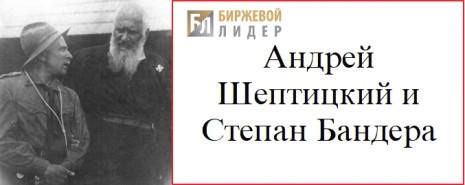 Рис.2.1. А. Шептицький та С.Бандерадля СРСР 1939-1941 гг. – ворог, який називав у проповідях "возз'єднання українських земель" радянською окупацією, якого не зуміло залякати і зламати НКВС навіть розстрілом його рідного брата Лева та всієї його сім'ї 27 вересня 1939 р. У червні 1940 року митрополит звернувся з відкритим листом до І. І. В. Сталіну, протестуючи проти пропаганди безбожжя в українських школах;Романа Шухевича та керівництво ОУН-УПА митрополит критикував за війну з поляками, називаючи їх "дітьми" та "молоддю", нездатною ліквідувати розкол в ОУН між бандерівцями та мельниківцями, докоряв за відсутність в УПА капеланів, а з іншого боку... захищав ОУН зокрема, у листуванні з польським римо-католицьким архієпископом Львова Болеславом Твардовським восени 1943 року, намагаючись зі свого боку припинити війну українських та польських націоналістів;для СРСР у 1944 р. він залишився ворогом, хоч і подякував Сталіну за визволення Львова без руйнувань (докладніше про подвиг маршала Рибалка). Тому після смерті Шептицького 1 листопада 1944 р. від грипу, у 1946 р. було проведено обшуки, вилучено багато матеріальних цінностей, а сама Українська грекокатолицька церква того ж року була заборонена в СРСР, "як центр націоналістичного руху на Західній Україні", з'єднавши її з Російською Православною Церквою.Андрей Шептицький був видатним реформатором та меценатом УГКЦ, активно популяризував ідею незалежності України. За це не раз заарештовувався і навіть посилався у заслання російською владою та владою Польщі.Представник польського графського роду не вважав ганебним з "аристократичних вершин "спускатися" до простих смертних". Його називали своїм другом тисячі простих громадян України та особливо євреї, яких він часом із загрозою для власного життя рятував. Гуманістичне ставлення українського священнослужителя до євреїв неодноразово критикувалося з боку Росії.Також митрополит активно виступав за примирення поляків та українців, посилаючись на заповідь "Не вбивай". За словами голови Української грекокатолицької церкви Блаженнішого Святослава, Андрей Шептицький "перевів свій народ і своїх вірних через дві світові війни".У червні 1940 року Андрей Шептицький не побоявся написати листа           І. В. Сталіну, в якому висловив свій протест проти пропаганди безбожжя у школах. І це в той час, коли його радянська ідеологія називала "релігійним перевертнем", "кривавим лицеміром", "служителем бандерівців, яких він благословляв на звірства над євреями".Кілька разів митрополит писав листи до Гітлера, висловлюючи готовність до співпраці. Але саме таким – єдиним можливим – способом українець міг зберегти сотні, якщо не тисячі життів. Однак і тут не все так однозначно, адже висловлювання про співпрацю, що приписуються А. Шептицькому, часто не відповідали дійсності.Наприклад, з написаного в 1942 році "Послання митрополита Шептицького до хліборобів" було прибрано рядки: "Командування німецької армії просить мене, щоб я оголосив, що треба платити податки, контингенти". У спотвореному "Посланні", опублікованому в одній із радянських газет, виходило, що ініціатором податків був Шептицький. У результаті церква звернулася до редакції газети із проханням опублікувати справжній текст   Замовчується і той факт, що, знаючи ставлення нацистів до євреїв, Шептицький активно виступав проти їхнього знищення. Більше того, він сам врятував понад сотню єврейських дітей та кілька сімей рабинів, укриваючи їх у своїй резиденції, а також монастирях та церквах єпархії.Надалі митрополит організував цілу кампанію з порятунку євреїв, більшість із яких втекли з гетто чи з Яновського табору. Завдяки Шептицькому у серпні 1944 року понад 2 000 єврейських дітей вдалося таємно переправити до різних монастирів, забезпечивши фальшивими посвідченнями про хрещення. Багатьох євреїв Шептицький врятував, організувавши таємні маршрути до Угорщини.1946 року, коли більшовики ліквідували УГКЦ, вони ж заарештували сестру монастиря св. Йосипа Олену Вітер, яка допомагала Шептицькому рятувати євреїв. Вона була засуджена на 30 років позбавлення. Заарештували і брата митрополита – Климентія, – який надав величезну допомогу у порятунку євреїв. Його радянська влада засудила до 8 років позбавлення волі, якої той так і не дочекався, померши у Володимирській в'язниці.Говорячи про співпрацю Андрія Шептицького з німцями, радянська, а тепер і російська, ідеологія не згадує, що у січні 1942 року українець разом з іншими громадсько-політичними діячами України надіслав А. Гітлеру листа, в якому висловив протест проти німецької політики на Сході.Можливо, саме це стало приводом для гестапівців проводити часті обшуки в будинку, монастирях єпархії Шептицького. Від арешту священнослужителя нацистів утримало лише те, що він мав величезну повагу у населення, і такий крок міг призвести до дестабілізації обстановки.Про велику повагу до служителя церкви говорить і той факт, що в роки Другої світової війни він жодного разу не відмовив тим, хто звертався до нього за допомогою громадян. Зокрема, надавав книги, церковне начиння, ризи тощо як священикам, так і мирянам. А для першої Єпархіальної бібліотеки у Станіславові він із особистої бібліотеки передав 4000 книг.Андрей Шептицький підтримував діяльність українських культурно-просвітницьких товариств "Просвіта", "Рідна школа", "Сільський господар". За його сприяння було відкрито Академічний Дім, Народна Лікарня, що згодом стала сучасним госпіталем, кілька гімназій. Шептицький також був засновником Земельного банку у Львові та кредитної спілки "Руська ощадниця" у Перемишлі.Шептицький започаткував Національний музей у Львові, будинок для якого придбав на власні кошти. Завдяки його ж старанням у музеї зібрано одну з найбільших у Європі колекцій іконопису.На кошти О. Шептицького придбано будівлю для художньої школи В. Новаківського та майстерні М. Сосенка та О. Куріласа. Він також надавав стипендії молодим українським художникам для здобуття художньої освіти у найкращих навчальних закладах Європи. Український митрополит започаткував і Львівську Богословську Академію.Завдяки Андрею Шептицькому було створено одні з перших природних заповідників в Україні: заповідник кедрових лісів у п. Підлюте та заповідник степової рослинності біля підніжжя Чортової Гори на Рогатинщині. Крім того, А. Шептицький особисто сприяв відкриттю курортів ("Черче").Після смерті А. Шептицького та проведення ліквідації УГКЦ у 1946 році МДБ конфіскувало значні цінності із собору св. Юра у Львові.Окрім релігійної діяльності, був одним із найбільших меценатів України того часу, велику увагу приділяв благодійності. Також займався політикою і навіть був депутатом сейму Галіції, австрійської Палати Господь.Андрей Шептицький домігся від австрійського уряду допомоги для вдів священиків Української греко-католицької церкви.Митрополит чудово володів письмовим та розмовним івритом. Звертався до євреїв саме на івриті, відмовляючись розмовляти з ними на ідиші, оскільки вважав його "мовою торгівлі"[17].Андрей Шептицький (граф Роман Марія Олександр Шептицький) народився через вісім місяців після смерті старшого брата Стефана. Софія Шептицька переживала втрату сина надзвичайно важко [17]. Можна сказати, що він став в певному сенсі втіхою для своєї матері.Навчався у Львові та у Кракові. Служив у австро-угорській армії. Закінчив юридичний факультет Вроцлавського університету. У 1888 отримав ступінь доктора права. Під час навчання завітав до Італії, де був прийнятий Папою Левом XIII, а також Київ та Москву, де спілкувався з представниками українського націоналістичного руху[5]. У 1888 році прийняв чернецтво, взявши ім'я Андрей. Вступив до ордену Святого Василя. 14 березня 1888 року під час перебування разом з матір’ю в Римі Роман знову дістає авдієнцію в папи Лева XIII, який звертається до юнака з такими словами: “Тобі і твоєму покликанню я ще раз даю моє особливе благословення”[17]. Взагалі, можемо сказати, що Софія Шептицька супроводжувала сина всюди, де мала змогу і де він мав у ній хоч якусь потребу. Духовний зв’язок між мамою і сином був надзвичайно міцним. Але Софія не хотіла надокучати синові, про це говорить той факт, що були листи, які вона не відправила йому, а просто писала і зберігала їх.З 22 серпня 1892 року – Андрей Шептицький священик у Перемишлі, пізніше – у Добромилах [19].У 1894 році навчається в єзуїтській семінарії у Кракові, отримує ступінь доктора теології.З 20 червня 1896 року – ігумен монастиря Святого Онуфрія у Львові. 1899 року імператор Франц Йосип I призначає Андрія Шептицького єпископом Станіславівським.З 17 грудня 1900 року він стає митрополитом Галицьким, архієпископом Львівським та єпископом Кам'янець-Подільським.У 1908 році нелегально, за фальшивими документами, в'їжджає до Росії, відвідуючи підпільні уніатські громади у Петербурзі та Москві.У 1910 році здійснив поїздку до США. Там допомагав емігрантам із Галичини. Відвідав 21-й Євхаристичний конгрес у Монреалі.19 вересня 1914 року був заарештований у Львові російською військовою владою за антиросійські проповіді. Висланий. У засланні перебував у Києві, Новгороді, Курську, а потім у почесному ув'язненні у Суздальському Спасо-Євфімієвському монастирі. Звільнений невдовзі після лютневої революції Тимчасовим урядом.1917 року повертається до Львова. Після закінчення Першої світової та розпаду Австро-Угорщини підтримує ідею незалежної Західної України. За це знову взято під арешт, цього разу польською владою.1 липня 1941 року, наступного дня після заняття Львова німецькими військами, він звернувся до пастви з вітальним посланням у зв'язку з цією подією. Цього ж місяця зустрівся зі Степаном Бандерою. Дав згоду на боротьбу українських націоналістів із більшовиками.23 вересня 1941 року після взяття Києва надіслав Гітлеру вітальний лист.1942 року організував кампанію порятунку євреїв: врятував разом із братом тисячі євреїв, у тому числі дітей. Цього ж року знову надсилає Гітлеру листа, але цього разу з протестом проти його політики на Сході Європи.1944 року, після входу до Львова радянської армії, Шептицький відправив вітальне послання Сталіну, а потім і делегацію, яка відвідала московську патріархію, Верховну Раду СРСР та НКВС.Помер Андрей Шептицький 1 листопада 1944 року у Львові. Похований у крипті Собору святого Юра – свого Львівського митрополичого кафедрального собору [11].На прикладі власного життя і життя святих, а також миірян Митрополит Андрей Шептицький переконався в тому, що вірним помічником Церкви у формуванні духовної і моральної особистості є мати, жінка, берегиня сім’ї, роду. Як зазначає сестра О.- Д. Манькут, його мати - Софія Шептицька (Рис. 2.2.)з роду Фредрів, для багатьох своїх сучасників була загадкою, проте, її життєвий шлях може надихати сучасних жінок, якщо їх життя буде будуватися у контексті наступних засад: «зробити Бога фундаментом свого життя і не відкидані цінностей родинного життя. Духовна сила жінки є наслідком її постійного вдосконалення, цьому сприяє зміцнення стосунків із Богом» [14, с. 110]. 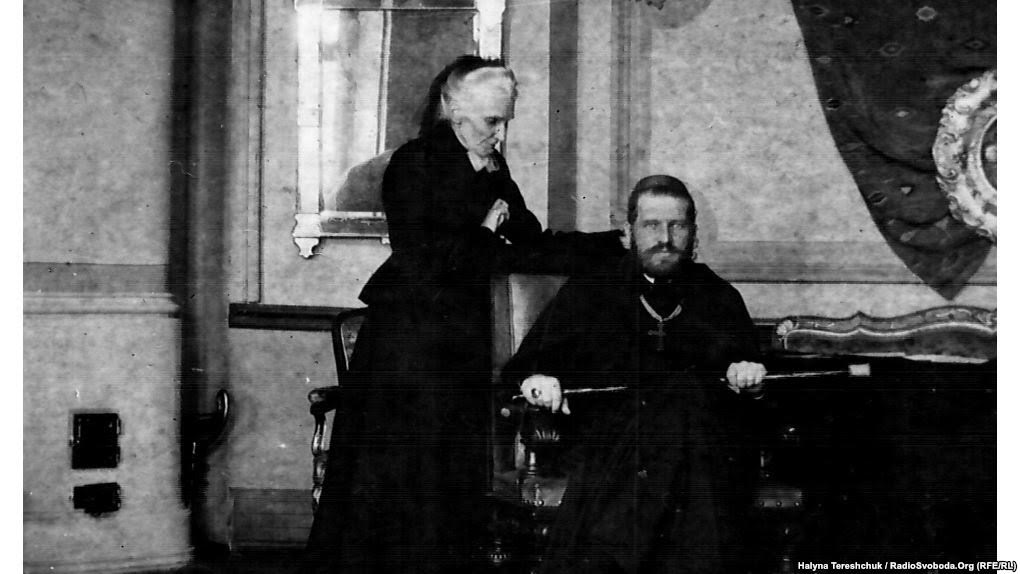 Рис.2.2. Митрополит А. Шептицький з матір’юДотримання цих засад допомогло їй виховати дітей особистостями, в яких поєдналося все найкраще, що може бути в людині: висока духовність, гідність, мудрість, розважливість, сердечність, спрямованість на інших, справедливість. Духовний портрет Софії Шептицької буде неповним, якщо не сказати про її ставлення до духовних благ і прагнення чистоти серця, що супроводжувалося великою вимогливістю до себе та інших, зокрема власних дітей. Її син, Казимир (Климентій) Шептицький, вважав матір ангелом-хоронителем домашнього вогнища. Лаконічно про її материнську справу висловився багаторічний товариш родини Л. Дембіцький у некролозі, підкресливши, що вона прищеплювала дітям від найменшого віку всілякі скарби серця, віру, любов до Бога і Батьківщини, народних і родинних традицій, прагнення до вдосконалення. На її думку, саме в родині дитина завчасу готується до майбутньої боротьби, коли доведеться мірятися силами з настроями часу. Тільки родинний затишок убереже дитину від не завжди позитивних впливів школи і світу. У своєму щоденнику, який був призначений для її дітей, вона писала про те, що втрата дітей - це жертва, яку вона принесла Богу і яка стала пам’ятником в її душі. Кожного з своїх синів вона важко виплакала боротьбою і болем. Боротьба і жертва одночасно були й найвищим щастям для її материнського серця. До неї це щастя прийшло тоді, коли син Роман відчув поклик до служіння Богу, прагнення присвятити себе місіонерській справі народу, серед якого він народився, з яким його ріднила кров предків [22, с. 3]. Не можуть усі жінки бути такими, як Софія Шептицька, яка органічно поєднувала прагнення святості з веселою вдачею , за що всі іі любили і поважали. Маючи здібності до малювання і літературної творчості, вона свідомо вибрала шлях служіння Богу і родині. Особливе ставлення Андрея Шептицького до матері можна побачити в епістолярній повісті українського католицького письменника Г. Меріама-Лужницького «Дванадцять листів о.Андрея Шептицького до матері», яка була опублікована в 1982 році у Філадельфії (США) [8]. Вона написана настільки майстерно, що деякі представники духовенства її сприйняли, як неопубліковані листи сина до матері. Притягальна сила твору полягала в тому, що: «Письменник спробував відтворити всю теплоту й щирість стосунків між матір’ю і сином, їх містичну єдність» [2, с. 20-21]. Ця містичність виявлялася в тому, що життя обох було пройняте такими християнськими символами, як: дорога, хрест, Голгофа, Богородиця, Христос. «Християнські символи актуалізують біблійний контекст, а образні домінанти Богородиці, Христа набувають розширено-асоціативних значень і перетворюються у своєрідні «концепти» буття» [2]. Ці «концепти» буття лягли в основу концептуальних засад розв’язання жіночого питання в процесі формування української нації, як це бачило передове духовенство, зокрема Владика Андрей. Ставлення до освіти і самореалізації жінок є індикатором розвитку демократії в державі. Тому формування модерної нації пов’язується і з розв’язанням жіночого питання: право на вибір, освіту, громадську роботу, працю за фахом тощо. У цьому контексті в Галичині велику роботу проводила греко-католицька церква та її глава — Митрополит Андрей Шептицький. Греко-католицьке духовенство дбало про освітньо-виховну роботу з молоддю. З цією метою розширювалася мережа навчальних закладів, але більшість з них була призначена для молоді чоловічої статі. Найбільш активним в освітній діяльності щодо дітей з малозабезпечених родин був Василіянський чин. Оскільки на той час у державний навчальний заклад доступ був обмежений, то набула поширення приватна форма навчання. Структурна модернізація української нації проявлялась також у тому, що все більш е дівчат виявляли бажання навчатись, здобувати фах, а для цього потрібні були відповідні навчальні заклади (школи, гімназії, семінарії). Популярними серед населення були гімназії сестер Василіянського чину, метою навчання в яких було виховати жінку-матір, жінку-громадянку, жінку-патріота. Як відбувалося навчання в жіночих гімназіях Чину Святого Василія Великого (ЧСВВ) описала в своїй монографії колишня вихованка С. Цьорох, яка у подальшому пов’язала своє життя із служінням Богу [18].Таким чином, аналіз наукових досліджень, архівних і мемуарних матеріалів, духовної літератури щодо ставлення Митрополита Андрея Шептицького до жінки, до її освіти і ролі в суспільному житті дозволив зробити наступні висновки. Серед усіх занять, що виконує жінка, найважливішим є виховання власних дітей. Та любов, увага, знання і модель поведінки в сім’ї, які вона вкладає в них, впливають на формування їх людських якостей (як це було в родині Шептицьких). Освіта жінок є ознакою суспільного прогресу, адже вона забезпечує не лиш е загальний розвиток, але надає можливість здобути фах, стати незалежною, брати активну участь у житті громади і суспільства, вирішувати соціальні проблеми. Погляди Митрополита Андрея Шептицького на роль жінки у формуванні нації і розвиток суспільства ґрунтувалися на ідеї християнського патріотизму. Його бачення освіти жінок знайшло своє відображення у функціонуванні першої української жіночої гімназії сестер Василіянок, яка була створена у Львові у 1906 році [8]. Ця гімназія виховала плеяду особистостей, які внесли значний внесок у формування української нації, культури і науки.Слід зазначити, що Шептицький завжди допомагав знедоленим, особливо дітям-сиротам. "Коли в 1928р. чимало прикарпатських сіл постраждали від повені, за клопотанням митрополита були організовано громадські кухні, які працювали кілька місяців. Тут дітям безкоштовно роздавали хліб та какао. Були також закуплені речі першої потреби. Постраждалим селянам митрополит видав допомогу з доходів від свого графського маєтку, більшу, ніж та, яку виділило польське Держава. Під заступництвом Шептицького по всій Галичині створювалися благодійні заклади. До них належали численні лікарні для бідних та сиріт» [10]. Розглядаючи діяльність Митрополита, звернемо вашу увагу на його освітню місію. Він заснував духовну семінарію у Станіславі, богословську академію з двома факультетами – богословським та філософським  у Львові. Ректором цієї академії довгий час був соратник та сподвижник Андрея Шептицького, теж визначна постать українського відродження Йосип Сліпий. Андрей Шептицький стояв біля витоків створення Українського вільного університету у Львові, вищої школи, де панував непокорений український дух. До того ж він і сам був неабияким лектором-викладачем, подавав приклад високого ораторського мистецтва. Також хочеться відзначити, що митрополит був ерудитом у різних галузях знань, у тому числі відзначався феноменальними лінгвістичними здібностями: досконало володів принаймні десятьма європейськими мовами, зокрема, українською, польською, російською, чеською, італійською, німецькою, англійською, французькою, знав також добре латинь, грецьку та давньоєврейську мови. Проте вражає не кількість засвоєних ним мов, а їх глибина засвоєння та пізнання [12].Багато працював митрополит у освітньому, гуманітарному, економічному, політичному напрямкиах Його справи як ініціатора, благодійника, мецената не порахувати. Архієрей вів дуже скромне чернече життя і віддавав усі прибутки із сімейного маєтку на народні цілі. Щороку за свій рахунок утримував 20 бідних юнаків та 20 дівчат, даючи їм різноманітну освіту. Особливо щедрим був митрополит для українського мистецтва, він добре знав та розумів його.Митрополит Андрей Шептицький успадкував любов до мистецтва, очевидно, від своєї матері – Софії. Він, як і його талановита мама, добре малював. Митрополит досконало знав іконопис, мозаїку, стінопис. Особливий інтерес у митрополита викликав візантійський стиль у церковному мистецтві, зокрема в іконографії, це було зумовлено ментальністю Шептицького та його працею[12].Андрей Шептицький мав великі заслуги перед українською культурою. В області українського церковного мистецтва Митрополит Андрей Шептицький стояв на національних засадах. Завдяки його матеріальній підтримці велося будівництво цивільних споруд в українському стилі, зокрема бурси Українського педагогічного товариства, Народного готелю у Львові, Академічного дому та ін. Оголошені Андрієм Шептицьким конкурси на найкращий проект церкви (1902-1910 рр.) помітно стимулювали розвиток церковного мистецтва Галичини. І набули широкого розголосу в пресі.Незаперечним успіхом у створенні нової архітектурної форми стала дяківська бурса – фундація Андрія Шептицького (за проектом І. Левинського, Є.Нагірного, О.Лушпинського), під будівництво якої митрополит подарував ділянку землі недалеко.Митрополит Андрей був також фундатором церковного музею у Львові, який згодом перетворився на Національний музей. Так, на відкритті музею Кір Андрей закликав художників звертатися тільки до своїх традицій і відвернутися від Європи з її інтернаціоналізмом «Спочатку він виділив для музею 175 тис. крон та 3800 експонатів, згодом за 234тис. крон купив приміщення, а у жовтні 1912 р. призначив музею від себе на утримання та протягом десяти років виплачувану щорічну суму у розмірі 18 тис. крон. Митрополит продовжував передавати до музею та експонати, загальна кількість яких досягла понад 10 тисяч. До роботи у ньому митрополит залучив мистецтвознавця Іларіона Свєнніцького, художника Модеста Сосенка, а також вихідців із Наддніпрянщини: мистецтвознавця Вадима Щербаковського та Володимира Пещанського, художника Петра Холодного, палітурника Василя Чехова та інших.»[2].Як глибокий знавець мистецтва (в чому, беззаперечно, заслуга його матері) митрополит А. Шептицький неодноразово виступав його меценатом. Він допомагав, зокрема, художнику Модесту Сосенко, скульптору Михайлу Гаврилку, художникам Івану Северину, Олексію Новаковському та багатьом іншим.Сьогодні вже неможливо глибоко досліджувати творчість                                 О. Новаковського, не враховуючи значення в його життя такої постаті, як митрополит А. Шептицький, який протягом більш як чверті століття був для художника щедрим меценатом, другом, людиною. Ось один із фактів допомоги Митрополита. Митрополит Шептицький допоміг напередодні Першої світової війни О. Новаковському, який "працював у голоді та злиднях" у Кракові, перебратися до Львова, відкривши там власну художню школу та забезпечивши йому належні умови для творчої діяльності [20].Допомагав Андрей Шеитицький та Хоткевичу, коли той у 1906 р. нелегально прибув до Львова, рятуючись від переслідувань царських жандармів, і Василю Стефанику у скрутний період його життя.Спектр благодійності та меценатства Митрополита Андрея Шептицького великий. Митрополит займався розвитком української скаутської організації "Пласт" та пожертвував чимало коштів на цю справу. Список добрих справ Митрополита дуже великий [12].Фігура митрополита Андрея Шептицького в історії українського народу по праву займає почесне місце. Це видатний церковний, культурний та громадський діяч. На різних етапах суспільно-політичного процесу він, як глава церкви, виявив себе мудрим тактиком і далекоглядним політичним діячем, меценатом української культури та високоморальною людиною.Життя Андрія Шептицького було присвячене захисту духовних та національних інтересів українського народу. Наведені вище факти переконливо свідчать про те, що митрополит Андрей Шептицький був справжнім меценатом української культури і завжди приходив на допомогу митцям важкі хвилини їхнього життя. Меценатська діяльність митрополита зробила величезний внесок у культурне озвиток України кінця ХІХ – початку ХХ ст. І сьогодні, коли в Україні відроджуються традиції меценатства, він є яскравим прикладом[12].Увічнення пам'яті А. Шептицького є важливим питанням у наш час. Нині відбувається процес зарахування Андрія Шептицького до блаженних Католицької церкви. 2015 рік в Україні оголошено роком митрополита Андрія Шептицого.2.2 Вплив Софії Шептицької на систему світогляду Климентія Шептицького17 листопада 1869 року у селі Прилбичі, Яворівський повіт, Королівство Галичини та Лодомерії народився архімандрит Української греко-католицької церкви, польський аристократ, український монах, Праведник народів світу, блаженний Католицької церкви Климентій Шептицький. Пам'ятні заходи на честь Шептицького відбуваються у його родовому селі Прилбичі Яворівського району Львівської області (Рис. 2.3).Ще недавно ім'я Климентія Шептицького (до постригу Казимира Шептицького), рідного молодшого брата митрополита Андрія Шептицького, було не дуже відоме і лише цього року архівні матеріали зацікавили дослідників. Вперше 2019 рік  був присвячений цій духовній особі.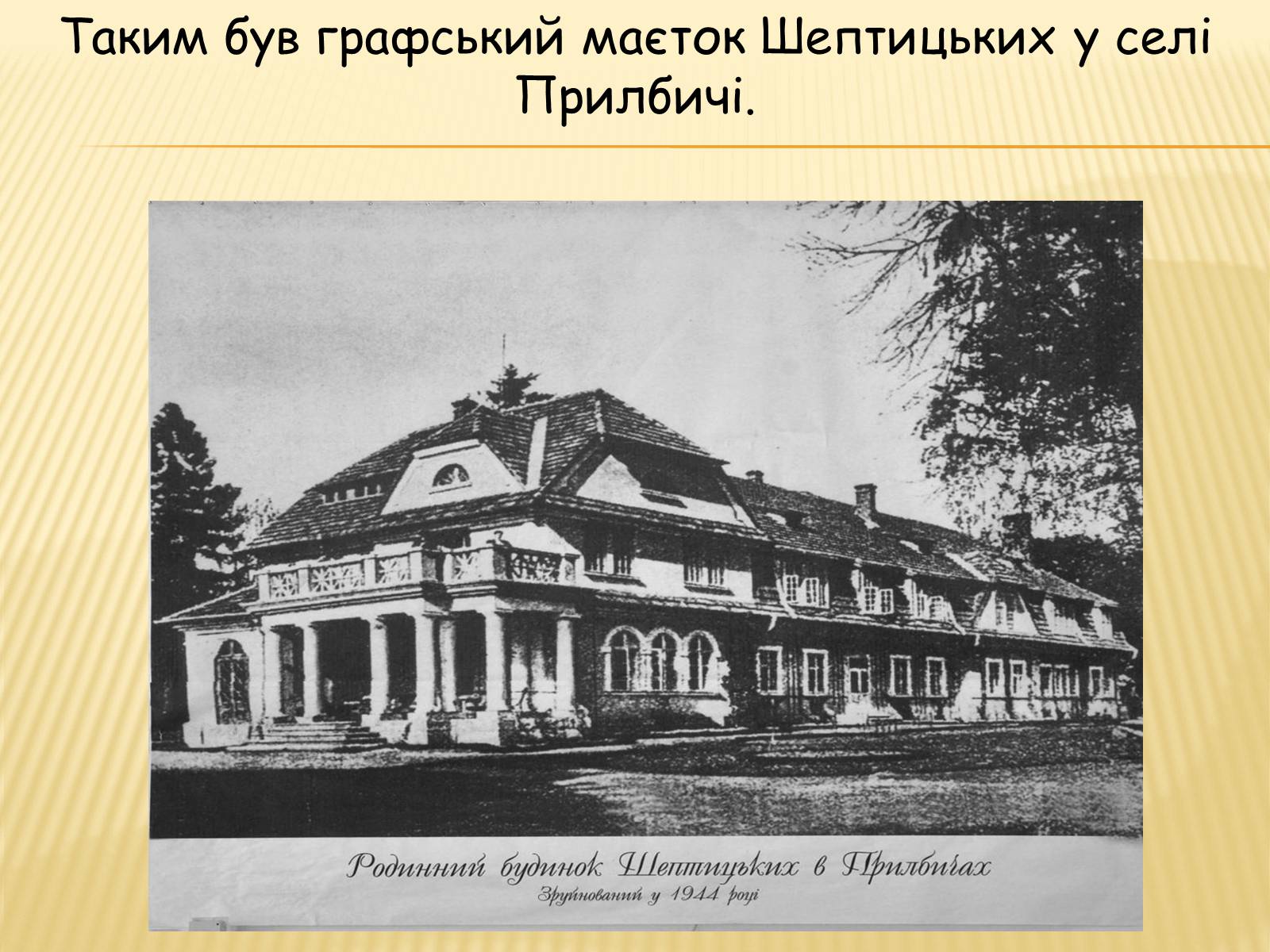 Рис. 2.3. – Графський маєток Шептицьких у селі ПрилбичіКазимір був шостим сином у родині. Його мати дуже сподівалася на доньку, про що писала у своїх листах до рідних та подруги, як вже вище згадувалось. Однак, після пологів Софія Шептицька зазначила: "Бог знає, що робить". Згодом є свідчення, що мама називала його лагідно «наш пакуночок-даруночок». Після закінчення гімназії у Кракові Казимир продовжує навчання в Ягеллонському та Мюнхенському університетах, Інституті політичних досліджень у Парижі. Завершує заняття 1892 р. зі ступенем доктора права.Далі починає господарювати в маєтку батька, активно допомагає йому вести і сімейні справи. Вивчає лісову справу. Вступає у володіння сімейним маєтком у селі Дев'ятники на Львівщині, відновлює занедбану садибу. Водночас не залишається осторонь громадської діяльності. З його ініціативи у Галичині створюється страховий фонд для працівників дворів, фольварків, слуг магнатів та шляхти. І завжди залишається поруч із братом Романом – митрополитом Андрієм. Організовує урочистості, пов'язані з його хіротонією в Соборі святого Юра, інтронізацією на сан єпископа в Станіславові, а пізніше - інтронізацією на сан митрополита (сходженням на престол галицьких митрополитів) (Рис. 2.4).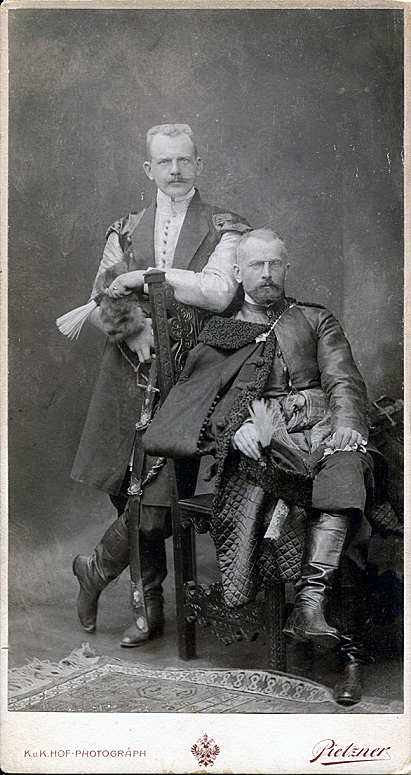 Рис.2.4. - Леон граф Шептицький та Казимир граф Шептицький  (о. Климентій). Перед 1902р.Митрополит Андрій пише послання для віруючих українською мовою, брат Казимир перекладає його польською, а отець друкує. Казимир вчить і маму українській мові, бо хотіла читати послання Романа мовою оригіналу. І пізніше, коли син Казимир активно перейматиметься політикою, Софія Шептицька сама перекладатиме послання на польську. Шептицькі вивчили українську мову вже дорослими.З 1900 р. Казимир граф Шептицький розпочинає політичну кар'єру. Від Перемишльського округу його одноголосно обирають послом (депутатом) до нижньої палати віденського парламенту. На наступних виборах 1901 р. він також стає послом. У Державній раді працюють одночасно батько та син. Казимир граф Шептицький входить до складу соціально-політичної комісії та комісії у справах сільського господарства, стає першим лобістом Галичини. Був ворогом підвищення тарифів на залізниці. З його ініціативи у Галичині засновано Страхове пенсійне товариство. Це був час його сходження на вершину політичної та суспільної кар'єри.1907 р. Казимир граф Шептицький залишає австрійський парламент, оскільки не погоджується з націонал-демократами, які відкидали згоду з русинами-українцями в Галичині. Відходить від політичної діяльності, але продовжує працювати у господарському та лісовому товариствах (Рис. 2.5).Настає 1911 року, коли Казимир граф Шептицький завершує суспільно-політичну кар'єру. Наступного року сім'я Шептицьких збирається у Прилбичах для святкування 75-річчя Яна Кантія. На цій зустрічі Казимир повідомляє про свій намір здійснити паломництво в Бенедиктинський монастир у Німеччині, щоб пізнати чернече життя як у теорії, так і на практиці. Прощається з друзями та просить зберегти про нього добру пам'ять. Свідомо обравши шлях служіння людям через Бога і заповіді Божі, він приймає чернече ім'я Климентій. Вже після смерті батька того ж таки 1912 р. брат Климентій змінює римо-католицький обряд на східний греко-католицький і вступає до монастиря ченців-студитів у Львові.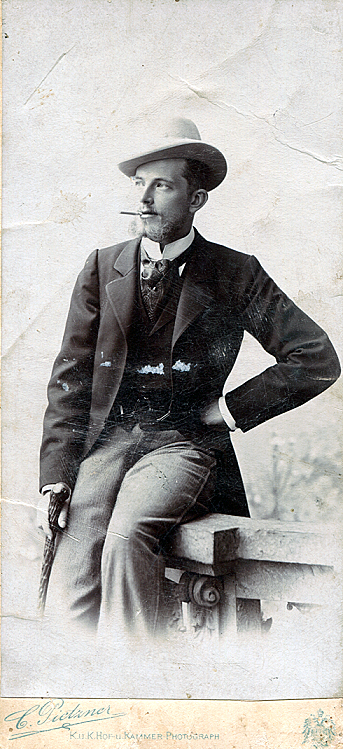 Рис.2.5. - Казимір граф Шептицький. Перед 1911 р. Фото з колекції «Archiwum Szeptyckich»Тоді ж розпочинає богословську освіту в Інсбруку (Австрія), у навчальному закладі отців-єзуїтів – Канізіанумі. Завершує теологічні заняття у 1917 р. У цьому навчальному закладі зустрічається із семінаристом Йосипом Сліпим. Вони дотримуються східної церковної традиції, мають окрему каплицю, де проводять богослужіння за східним обрядом.Під час Першої світової війни відбувається ієрейське висвячення о. Кліментія: він стає ієромонахом, проводить перші служби у Прилбичах та Дев'ятниках. Його призначають настоятелем монастиря святого Йосипа, де він займається біженцями та січовими стрільцями. За монастиря організували притулок для поранених воїнів. Відомо, що у ньому перебував хворий Іван Франко, та о. Климентій зустрічався із письменником. Брат митрополит Андрій та о. Климентій займаються соціальною благодійною діяльністю – розробляють статут та організують Товариство для опіки дітей-сиріт у Львові, відкривають притулок.У міжвоєнний період брати Шептицькі розвивають монастирі ченців Студійського статуту. Найбільшим центром ченців стала Свято-Успенська лавра в Уневі – колишній резиденції галицьких митрополитів. Намісником лаври стає ігумен о. Климентій він вкладає багато праці в її діяльність. Відкриває притулок та ремісничу школу. У ті часи засновано Свято-Іванівську лавру у Львові, монастирі в Зарваниці, Коростові, в Дорі на Гуцульщині, перший жіночий монастир сестер-студиток у Якторові.Подією у духовному житті львів'ян було освячення церкви святої       Софії – Премудрості Божої у Свято-Іванівській лаврі у Львові 1931 р. Цю унікальну художню пам'ятку перевезли із села Кривка, що на Турківщині. Газета "Діло" писала, що лавра збагатилася цією церквою та відновленим у ній іконостасом завдяки старанням ігумена о. Кліментія.Водночас брати Шептицькі проводять і освітньо-культурну роботу. Разом із художником Олексієм Новаківським відкривають художню школу для виховання українських художників, які б на ґрунті національної культури та традицій створювали мистецтво світового рівня. Як вже говорилося, любов до мистецтва передалася братам Шептицьким від їх матері Софії.Декретом митрополита Андрія взимку 1939 р. було утворено Український католицький інститут церковної єдності ім. митрополита Рутського у Львові. Його президентом обрали о. Климентія Шептицького. Метою наукової установи була підготовка теоретичної бази для об'єднання українців-християн.Протягом багатьох років о. Климентій працював над "Топіконом" – статутом для студійських монастирів. Завершив роботу 1937-го. Статут містив 957 статей та 324 коментарі. Був перекладений з української мови французькою, щоб її могли прочитати та затвердити у Ватикані. Статут особисто о. Климентій відвіз до Риму, де мав аудієнцію у Папи Пія ХІ, який визнав та благословив діяльність ченців-студитів, оскільки вона спиралася на Статут Теодора Студиту та традиції Печерської лаври у Києві.З середини 1930-х помітно погіршується здоров'я митрополита Андрія, який хворів на туберкульоз кісток. Він не міг ходити і був змушений користуватися візком. Постійно терпів сильний біль і ніколи не скаржився. Правил літургію сидячи...Митрополит зберіг ясний розум, зір, слух та мовлення, всім цікавився і продовжував інтенсивно працювати. Починаючи з 1935 р., о. Климентій постійно дбає про брата і є його найближчим помічником. Живе аскетом поруч із ним у митрополичих палатах у маленькій кімнатці-кельє, де тільки стіл та ліжко, на якому спав сидячи. Про о. Климентії згадують, що у присутності митрополита він був смиренним і непомітним.На початку Другої світової війни, коли Східна Галичина відійшла до складу СРСР, брати Шептицькі вирішують вести на території держави місіонерську діяльність. Митрополит Андрій поділив радянську Росію на екзархати, призначив екзархів. Своє рішення погоджував із апостольською столицею. Митрополит Андрій таємно називає о. Кліментія апостольським екзархом віруючих східного обряду Великої Росії та Сибіру.Здоров'я митрополита різко погіршилося – стався інсульт. Документи він підписував, тримаючи олівець у зубах. Спадкоємцем митрополичого престолу таємно висвятили о. Йосипа Сліпого. Батько Климентій є особистим секретарем та сповідником брата.На той час брати Шептицькі, ризикуючи власним життям, рятували євреїв. Митрополит Андрій мав давні глибокі стосунки з юдейським духовенством. По-дружньому ставився до євреїв. У духовній семінарії вивчив іврит і звернення до єврейського народу писав цією мовою. У своїх посланнях до віруючих виступав проти антисемітизму, що був поширений у Галичині.Німецька окупаційна влада знищувала, загнавши в гетто єврейську громаду. До приходу німецької армії у Львові проживало 143 тис. євреїв, у живих залишилося всього 874. Великий гуманіст, митрополит Андрій чи не єдиний у Європі священик, який наважився написати листа Гіммлеру на захист євреїв, виступивши з протестом проти їхнього геноциду. Відомі також два його листи до Папи Пія ХІІ, в яких описано злочини нацистського режиму. У багатьох пастирських посланнях митрополит, сповнений великої любові до ближнього, виступав проти вбивства людей. Разом із братом митрополитом Андрієм ігумен Климентій та ченці-студити врятували життя понад 200 євреїв. Їх приховували у монастирях, притулках та соборі св. Юра. За порятунок євреїв за часів Голокосту о. Климентія 1996 р. визнали Праведником народів світу, митрополиту Андрію у такому визнанні незаслужено відмовили.1 листопада 1944 р. відійшов у вічність Слуга Божий Митрополит Андрій Шептицький. На митрополитський престол після інтронізації сіл о. Йосип Сліпий. Тоді ж о. Климентія, ігумена Свято-Успенської лаври в Уневі, звели до сану архімандрита ченців Студійського статуту.Тим часом розпочався процес ліквідації Греко-католицької церкви. У квітні 1945 р. заарештували митрополита Йосипа Сліпого. У приміщеннях Святоюрської гори провели обшук, конфіскували архів митрополита та бібліотеку. Заарештували і весь греко-католицький єпископат. Архімандрит о. Климентій як найвищий авторитет став на чолі церкви. Він був головним противником переходу духовенства до московської Православної Церкви. Ініціював написання двох листів до Молотова, в яких заявив свій протест проти репресій та переслідування церкви, просив звільнити заарештованих священиків.У березні 1946 р. відбувся псевдособор у соборі св. Юра, на якому 216 греко-католицьких священиків проголосували за відміну Берестейської унії 1596 р. та об'єднання з Російською православною церквою. Перед тим о. Климентія змусили покинути Святоюрську гору та переїхати до Унівського монастиря.5 червня 1947 р. в Уневі під час молитви в келії архімандрита о. Климентія Шептицького заарештували, звинувативши в антирадянській діяльності та співпраці з УПА та Ватиканом. У справі збереглося 45 протоколів допитів, більшість яких відбувалися вночі.У січні 1948 р. о. Климентію винесли вирок - вісім років виправно-трудових таборів із конфіскацією майна. Його перевезли до в'язниці у місті Володимир. І 1 травня 1951 р. у тюремній лікарні мученицькою смертю завершив свій земний шлях Великий Праведник архімандрит о. Климентій Шептицький. "Померлого розділи, загорнули в простирадло, взяли на нош і винесли на міський цвинтар, що біля в'язниці. Тіло кинули в заздалегідь приготовлену яму і засипали землею, не залишивши жодних позначок", - розповідала колишня робітниця Володимирського централа Варвара Ларіна.17 квітня 1991 р. Казимира графа Шептицького, у чернецтві архімандрита о. Климентія посмертно реабілітували. У 2001 р. священномученика о. Климентія Шептицького беатифікував Папа Римський Іоанн Павло ІІ під час візиту до України.ВИСНОВКИ             За підсумками проведених досліджень можемо підсумувати, що це було вельми корисно та життєдайно для душі та духу. Софія Шептицька – надзвичайно шляхетний образ українки, духовний зразок матері, приклад святої жінки, яка просвітлювала все на своєму шляху. Виросли у родині, де мама була більш суворою, а батько люблячим, жінка змогла сформуватися як цілісна сильна особистість. Будучи дуже творчо обдарованою, маючи художній талант, Софія здебільшого присвятила себе родині та своїм синам. Вона мріяла про донечку, але отримавши один за одним хлопців, прийняла волю Бога та підкорилася його провидінню, сказавши, що Бог знає, що робить. І Бог дійсно знав. Тому що всі сини Софії, стали гідними людьми, двоє з них виросли в стовпи в духовному та політичному житті країни. Говорять, що за кожним великим мужчиною стоїть велика жінка. Такою жінкою для Андрея та Клементія Шептицьких буда їх матір. Коли Софію питали про те, яку систему виховання вона використовувала, які педагогічні методи втілювала, вона відповідала, що нічого не робила. Лише довіряла Богу та в кожну, навіть маленьку, ситуацію просила Його втручання та благословення, та мудрості, як чинити. Цього ж вчила вона і своїх синів. Бути щирими, бути чесними та завжди слухати своє серце. Слухати, що Бог говорить до твого серця, до якого служіння Він заохочує. Софія так наставляла синів, щоб вони могли стати не просто успішними людьми, а саме послужити Божому плану та побачити своє справжнє призначення. Так і сталося: пошановувачі праведного митрополита Андрея Шептицького та блаженного священномученика Климентія мають знати, що все почалося з матері, яка вручвов своїх дітей Господу.Тож можемо впевнено закликати всі українських матерів взяти за приклад життя Софії Шептицької, вручати своїх дітей Господу, молитися за них та, звісно ж, вчити їх праведному життю, життю за Божою волею.                              СПИСОК ВИКОРИСТАНИХ ДЖЕРЕЛ Вишня-Рудки-Прилбичі. Від Фредрів до Шептицькихю – URL : http://www.kray.org.ua/5942/mandrivky/vishnya-rudki-prilbichi-vid-fredriv-do-sheptitskihВівчарик H. Художні особливості епістолярної повісті І ритора Лужницького «Дванадцять листів о. Андрея Шептицького до матері / Н. В івчарик // Наук. вісн. Східноєвроп. нац.. ун-ту ім.. Месі Українки. — 2013. — № 3. — С. 18—22.Галина Терещук. Мати митрополита Шептицького Софія як «скристалізована моральна досконалість». URL: https://www.radiosvoboda.org/a/28498301.htmГалина Терещук. Софія Фредро-Шептицька заслуговує на беатифікацію – Церква. URL:  https://www.radiosvoboda.org/a/25332763.htmlГригорій Лужницький, Українська Церква між Сходом і Заходом (Філадельфія: Providence Association of Ukrainian Catholics, 1954), p. 679 с.Дванадцять листів о. Андрея Шептицького до матері. Упорядкував ф примітками доповнив Григор Меріям-Лужницький. – Філадельфія, 1982Джонсон, Роберт А. Он: глубинные аспекты мужской психологии. – М., 1998Звіт про діяльність ж ін очої гімназії при монастирі сестер Василіянок за 1907-1936 рр. // ЦДІАУ у м. Львові. - Ф .408. - On. 1. Спр. 397. - Арк. 1-15.Йосиф Сліпий, Про молодечий вік нашого Митрополита – De Metrop. Andreae iuventute, Opera Omnia Kyr Josephi (Slipyj-Kobernyckyj-Dyckovskyj) Archiepiscopi Maiores et Cardinalis. Vol. IX, видання (упорядження) о. д-ра Івана Хоми та о. Івана Яцкова (Рим, Італія: Universitas Catholica Ucrainorum A S. Clemente Papa, 1969), р. 198-219 с.Кащак Іван. Митрополит Андрей Шептицький і постання Української Католицької Церкви в Сполучених Штатах Америки / Пер. з англ. А. Гнип. – Львів: Свічадо, 2004. – с. 92, іл.Кладочний Й. Останні дні життя митрополита Андрея Шептицького // Світло. – 1944. – №11.Колосова Н.А. Митрополит Андрей Шептицкий и его меценатская деятельность в истории культуры украины (конец хіх - начала хх века) URL: http://dspace.nbuv.gov.ua/bitstream/handle/123456789/93068/32-Kolosova.pdf?sequenceЛисти Софії Шептицької . — Т. ІІ. — С. 151Манькут О.-Д. Софія з Фредрів Шептицька / О-Д. Манькут; пер. з польс. О.Мандрики. — Львів: Свічадо, 2015. — 152 с. Листи Шептицької. — Т. ІІ. — С. 159Марія Копчук-Кашецька Національно-патріотичні ідеї в діяльності Митрополита Андрея  Шептицького // Гірська школа українських Карпат. – 2016. – №14. – с. 49–52. Митрополит Андрей і національний музей Сучасність травень 1991 – 4.5 (36) Нью-Йорк – с. 58–62. Софія Шептицька, Молодість і покликання о. Романа Шептицького. (Вінніпег-Торонто, Канада: публікація Дмитра Микитюка, 1965), с. 14. Цьорох С. Погляд на історію та виховну діяльність СС Василіянок: [монографія] / С. Цьорох. - Львів, 1934. - 256 сШептицький А. Перше слово пастиря (Станіславів: серпень 1, 1899) / А. Шептицький // Митрополит Андрей Шептицький. Документи і матеріали 1899-1944. – Т.І. Пастирські послання 1899–1914 / Упор. О. Гайова та Р. Тереховський. – Львів: Артос, 2007. – 1024 с.Шептицький А. Найбільша заповідь Станіславів–Львів: січень 17, 1901) /А. Шептицький // Митрополит Андрей Шептицький. Документи і матеріали 1899–1944. – Т.І. Пастирські послання 1899–1914 / Упор. О. Гайова та Р. Тереховський. – Львів: Артос, 2007. – 1014с.Шептицький А. З нагоди вбивства бл.п. директора І. Бабія (2 серпня 1934) /А. Шептицький // Митрополит Андрей Шептицький. Твори – Опера (морально-пасторальні). – Рим: Український Католицький Університет, 1983. – 548с. Кгопіка // Gazeta Lwowska. - 1904 r - N 90. - S. З Szeptycka-Fredro, Sophie. Comtesse. Leon XIII et Roman Andre Szeptyckyj // Analecta OSBM, S. II, Vol. I (Vii Fasc., рр. 582-83. Romae, 1953).ДОДАТКИДодаток АZASŁONA MOHAMEDANadeszła święta chwila pożegnania,
Fatma przed Ojcem nisko głowę skłania, —Mohamed rękę na jéj czole spiera
Modlitwą dla niéj łaski w niebie zbiera;
Potém zasłonę tak białą, tak cienką
Jakby aniołów tkana była ręką,
Wznosi i rzuca na splot włosów czarny,
A jak z kadzielnic obłoczek ofiarny,
Jak mgła poranną jutrzenką złocona,
Tak na dziewicę spłynęła zasłona.
„Weź dziecie moje, rzekł Mohamed stary
„Weź tę zasłonę. — Bóg ci dał swe dary,
„Obdarzył sercem czystém jak krynica,
„Wdziękiem rozumu okrasił twe lica,
„Miłość i wiarę, których źródło w niebie,
„Jak w kielich róży spuścił hojnie w ciebie.
„Ja zaś ubogi, na co mnie dziś staje
„Tę ci zasłonę w upominku daję.
„Pod nią jedynie, w każdéj życia porze
„Kobieta światu objawiać się może.
„Jéj cnoty, piękność, uczucie, rozmowa,
„Niech się w niéj zawsze do połowy chowa;
„Dźwięk głosu, śmiechu, wyrazy, wejrzenia,
„Wszystko niech zawsze jéj chmurka ocienia,
„Niech żaden zapał, żadne męskie zwroty
„Nie tkną jéj fałdów nadobnéj prostoty;
„Jéj cicha świętość niech wszystko okoli
„I więcéj zgadnąć, niż widzieć dozwoli.
„Weź tę zasłonę, sercem jakiem dana
„Idź w drogę życia, jak tęczą oblana
„Bóg z tobą dziecie moje“...... Tu zamilkła mowa
I te były ostatnie Mohameda słowa. 24go Marca 1857.КерівникиПрізвище, ініціалиОцінкаПідпискваліфікаційної роботи розділів:РецензентНормоконтролер